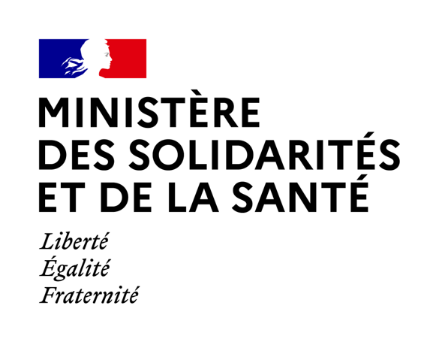 Direction Générale de la Santé « PEDAGOGIE INITIALE COMMUNE DE FORMATEUR » (PIC F)« PEDAGOGIE APPLIQUEE A L’EMPLOI DE FORMATEUR PSC1 » (PAE PSC)« PEDAGOGIE APPLIQUEE A L’EMPLOI DE FORMATEUR PS » (PAE PS)Document à l’usage des formateurs de formateursDirection Générale de la Santé« PEDAGOGIE INITIALE COMMUNE DE FORMATEUR »(PIC F)SOMMAIRECHAPITRE ICadre réglementaireLe cadre règlementaireDans le cadre de la filière de formation des acteurs de sécurité civile, est instituée une unité d’enseignement intitulée « pédagogie initiale et commune de formateur ». L’arrêté du 8 aout 2012 fixant le référentiel national de compétences de sécurité civile relatif à l’unité d’enseignement « pédagogie initiale commune de formateur » en définit les conditions :Organismes de formation. Arrêté du 8 aout 2012 - annexe 2Seuls les organismes de formation disposant d’une habilitation ou d’un agrément, délivré par le ministre chargé de la sécurité civile, pour la formation à une unité d’enseignement de pédagogie appliquée à un emploi peuvent être autorisés à délivrer la formation à la présente unité d’enseignement.Organisation de la formationAfin d’être autorisé à délivrer la formation relative à cette unité d’enseignement, l’organisme de formation doit établir un référentiel interne de formation et un référentiel interne de certification.Les associations ou délégations départementales doivent mettre en œuvre le référentiel interne de formation et le référentiel interne de certification établi par l’association nationale à laquelle elles sont affiliées.La formation à cette unité d’enseignement peut être délivrée concomitamment à une ou plusieurs unités d’enseignements de pédagogie appliquée à un emploi.Conditions de formationDurée de formationLa durée minimale de formation est fixée à vingt et une heures pour l’acquisition des compétences liées à cette unité d’enseignement.Qualification des formateursLa formation à cette unité d’enseignement est dispensée par une équipe pédagogique dont la composition est fixée par l’autorité d’emploi assurant la formation. Cette équipe pédagogique est composée de formateurs, dont l’un est désigné comme responsable pédagogique.Chaque membre de l’équipe pédagogique doit être détenteur du certificat de compétences de « pédagogie appliquée à l’emploi de formateur de formateurs ».Le responsable pédagogique doit être également détenteur du certificat de compétences « conception et encadrement de formation ».Encadrement de la formationLe nombre d’apprenants par session de formation est compris entre 5 et 10 inclus pour a minima un responsable pédagogique.Au-delà de 10 apprenants, une nouvelle session de formation doit être ouverte.Conditions d’admission en formationCette unité d’enseignement est accessible à toute personne majeure le premier jour de la formation.CHAPITRE IIPédagogiePédagogieLes orientations pédagogiques L’organisme de formation utilisera des techniques pédagogiques adaptées au public à former et au contexte des apprenants. Les formateurs garderont à l’esprit, tout au long de la formation qu’ils doivent laisser aux apprenants, le temps d’assimiler, utiliser les principes de communication, de dynamique de groupe, d’organiser les explications, de faire des liens avec les savoirs antérieurs et de cibler les points clés.Le déroulement pédagogique présenté dans le tableau ci-après, liste l’ensemble des séquences pédagogiques que doit comporter la formation PICF. Il est la base à utiliser par les formateurs de formateurs en activité qui ont été formés à cette dynamique lors des formations de formateurs de formateurs, pour concevoir un scénario pédagogique qui permette d’atteindre les compétences citées dans les textes de référence.Il permet d’envisager l’ensemble des séquences, d’estimer le temps à y consacrer.Le choix des sujets de travail : Le sujet au cours des simulations de séquence de formation portera sur les compétences que toute personne doit acquérir pour être formateur en matière de Sécurité Civile (arrêté du 08/08/12) Elle pourra également être ouverte à des thèmes de travail :de la vie personnelle ou en lien avec la profession exercéeLa partie consacrée à l’application pratique doit permettre le passage de l’apprenant en position de formateur responsable d’une séquence. Ce temps est incontournable car il va permettre l’évaluation sommative.Des compétences aux objectifs de la formation PIC FLes compétences PIC de l’arrêté du 8 aout 2012 - annexe 1L’unité d’enseignement de « pédagogie initiale et commune de formateur » a pour objectif l’acquisition par l’apprenant des capacités nécessaires pour amener un groupe d’apprenants à l’objectif fixé, à partir d’un référentiel interne de formation et d’un référentiel interne de certification et en utilisant des ressources pédagogiques personnelles et externes. Ainsi, il doit être capable :1. D’évaluer le niveau des connaissances acquises et celles restant à acquérir par les apprenants, en utilisant un support pédagogique et en favorisant leur expression, pour établir les liens avec les savoirs antérieurs et adapter les activités suivantes.2. D’apporter des connaissances structurées.2.1. En utilisant un support pédagogique et en respectant les règles de communication, pour faciliter la compréhension des apprenants et la construction des savoirs.2.2. En explorant les savoirs antérieurs, éventuellement à l’aide d’un support pédagogique, pour permettre d’établir les liens avec les acquis et faciliter la compréhension des apprenants.2.3. En démontrant ou en dirigeant, en expliquant, en justifiant et en vérifiant la compréhension des apprenants, pour leur faire acquérir des techniques, des procédures et l’usage de matériel.3. D’organiser l’apprentissage des apprenants, en constituant des groupes, en contrôlant et en corrigeant si nécessaire les techniques et les procédures, pour permettre leur acquisition ou leur approfondissement.4. De placer les apprenants dans une situation proche de la réalité, en mettant en œuvre une simulation et en utilisant une évaluation formative, pour permettre à l’apprenant de mettre en œuvre les techniques apprises et de s’approprier les procédures.5. De placer l’apprenant dans une situation de travail de groupe, en l’organisant et en donnant les consignes nécessaires, pour faciliter le partage et le transfert des connaissances.6. De suivre un référentiel interne de formation et d’adapter si nécessaire les activités, en prenant en compte l’évolution de son groupe, afin de faciliter l’acquisition des connaissances, des procédures et des techniques par l’apprenant, pour lui permettre d’atteindre l’ensemble des objectifs du référentiel.7. D’évaluer l’apprenant, en utilisant différents types d’évaluation et d’outils pertinents, pour lui permettre de se situer dans la formation, pour mesurer le niveau d’atteinte de l’objectif ou pour décider de sa certification.8. De s’autoévaluer dans son rôle de formateur, en portant un regard critique sur ses actions de formation, pour maintenir et développer ses compétences.9. D’établir une communication dans le cadre de la formation, en agissant sur les différents éléments de la communication, pour créer une relation pédagogique avec les apprenants et favoriser leurs apprentissages.10. D’adapter sa posture, en maîtrisant le contexte juridique ainsi que les règles établies pas son autorité d’emploi, pour respecter et adapter la conduite de ses formations.11. De gérer la mise en place d’une formation, en respectant le cadre juridique, les procédures particulières à l’autorité d’emploi, les contraintes logistiques et les aspects administratifs, pour répondre aux besoins.12. De positionner le groupe en situation d’apprentissage, en prenant en compte les dites conditions, pour faciliter l’acquisition des savoirs.13. De gérer les comportements et les attitudes au sein du groupe, en utilisant les techniques de dynamique de groupe et de gestion des conflits, pour favoriser et faciliter la production et l’apprentissage.14. D’utiliser les différents outils de communication et de créer les supports pédagogiques adaptés, en respectant les règles d’utilisation des outils, des critères pertinents de création et d’utilisation de ces supports et les principes généraux de la communication, pour renforcer le message pédagogique et faciliter la compréhension et l’acquisition des savoirs.Les savoirs et savoir-faire Afin de pouvoir mettre en œuvre ces compétences sur le terrain, celles-ci sont déclinées en savoirs et savoir-faire que l'apprenant doit acquérir et intégrer durant la formation et dont découlent les objectifs des différentes séquences de formation.Afin de faciliter la lecture, ces compétences ont été classées en trois activités que doit réaliser un formateur PIC :Animer une formation Utiliser une pédagogie adaptéeEvaluer en formatif et certificatifPour chaque catégorie de compétence une liste de thème est proposée aux formateurs de formateurs afin de servir de base à la rédaction des objectifs et à la conception du conducteur pédagogiqueANIMER UNE FORMATIONCompétence 9 :« Etablir une communication dans le cadre de la formation, en agissant sur les différents éléments de la communication, pour créer une relation pédagogique avec les apprenants et favoriser leurs apprentissages »Compétence 10 :« Adapter sa posture, en maîtrisant le contexte juridique, ainsi que les règles établies par son autorité d’emploi, pour s’adapter et adapter la conduite de ses formations »Compétence 11 :« Gérer la mise en place d’une formation, en respectant le cadre juridique, les procédures particulières à l’autorité d’emploi, les contraintes logistiques et les aspects administratifs, pour répondre aux besoins »Compétence 13 :« Gérer les comportements et les attitudes au sein du groupe, en utilisant les techniques de dynamique de groupe et de gestion de conflits, pour favoriser et faciliter les apprentissages »Compétence 14 :« Utiliser les différents outils de communication et créer les supports pédagogiques adaptés, en respectant les règles d’utilisation, des critères pertinents de création et d’utilisation de ces supports et les principes généraux de la communication, pour renforcer le message pédagogique et faciliter la compréhension et l'acquisition des savoirs »Savoirs et savoir-faire :Repérer les éléments qui facilitent  ou entravent la communicationConnaître le cadre réglementaire de l’enseignement des premiers secours le rôle d’un formateurIdentifier les principaux éléments administratifs et logistiques nécessaires à l’organisation d’une session de formation ainsi que les consignes de l’autorité d’emploiIdentifier au sein d'un groupe en formation, l’ensemble des interactions qui influence sa dynamiqueUtiliser les outils pédagogiques avec pertinenceCréer des supports pédagogiques (selon le public)UTILISER UNE PEDAGOGIE ADAPTEECompétence 2 :« Apporter des connaissances structurées :en utilisant un support pédagogique et en respectant les règles de communication pour faciliter la compréhension des apprenants et la construction des savoirsen explorant le savoir antérieur, éventuellement à l’aide d’un support pédagogique pour établir des liens avec les acquis et faciliter la compréhension des apprenantsen démontrant ou en dirigeant, en expliquant, en justifiant et en vérifiant la compréhension des apprenants, pour leur faire acquérir des techniques, des procédures et l’usage de matériel.Compétence 5 :« Placer l'apprenant dans une situation de travail de groupe, en l'organisant et en donnant les consignes nécessaires, pour faciliter le partage et le transfert des connaissances »Compétence 6 : « Suivre un référentiel interne de formation et adapter si nécessaire les activités, en prenant en compte l'évolution de son groupe, afin de faciliter l'acquisition des connaissances, des procédures et des techniques par l'apprenant, pour lui permettre d'atteindre l'ensemble des objectifs du référentiel »Compétence 12 : « Positionner le groupe en situation d’apprentissage, en prenant en compte les dites conditions pour faciliter l’acquisition des savoirs »Savoirs et savoir-faire :Processus d’apprentissageIdentifier les différentes étapes de la progression pédagogique d'un conducteur pédagogique Identifier le processus et les conditions qui favorisent l'apprentissage d'un adulte en formation.Les techniques pédagogiquesChoisir une technique pédagogique adaptée au type d’activitéAnimer une activité d’exploration des savoirs en s’appuyant notamment sur les techniques suivantes :Mise en situation  Remue-méninge Travail de groupeCas clinique  Animer une activité d’apprentissage des savoirs en s’appuyant sur les techniques suivantes : Essai erreur avec confrontation d’idée en groupeDémonstration pratique d’un geste, d’une conduite à tenir et/ou de matérielApports de connaissances en lien avec la pratiqueEVALUER EN FORMATIF ET CERTIFICATIFCompétence 1 :« Evaluer le niveau de connaissances acquises et celles restant à acquérir par les apprenants, en utilisant un support pédagogique et en favorisant leur expression, pour établir les liens avec les savoir antérieurs et adapter les activités suivantes »Compétence 3 :« Organiser l'apprentissage des apprenants, en constituant des groupes, en contrôlant et en corrigeant si nécessaire les techniques et les procédures, pour permettre leur acquisition ou leur approfondissement »Compétence 4 :« Placer les apprenants dans une situation proche de la réalité, en mettant en œuvre une simulation et en utilisant une évaluation formative, pour permettre à l’apprenant de mettre en œuvre les techniques apprises et de s’approprier les procédures »Compétence 7 :« Evaluer l’apprenant, en utilisant différents types d’évaluation et des outils pertinents, lui permettant de se situer dans la formation, de mesurer le niveau d’atteinte de l’objectif et/ou décider de la certification »Compétence 8 :« S’auto-évaluer dans son rôle de formateur, en portant un regard critique sur ses actions de formation, afin de maintenir et développer ses compétences ».Savoirs et savoir-faire :Identifier les différentes évaluations selon leur objectif  Evaluer au cours des ateliers d’apprentissage des conduites à tenir, pratiques, procédures, gestes ou manipulation de matérielConcevoir un scénario de simulation permettant de vérifier sans ambiguïté le niveau d’atteinte d’un objectif.Réaliser l’évaluation formative des apprenants au cours d’une simulationChronogramme de la formation PIC FLe chronogramme ci-après présente l’articulation chronologique des compétences, sur la base d'un groupe de 8 participants.La possibilité de passage des apprenants en simulation dans la semaine est estimée à environ 18 avec des sous-groupes de 6, ce qui permet, au regard du nombre d'apprenants par formateur fixé par le texte, de réaliser au moins deux mises en situation en tant que formateur.Les autres compétences sont évaluées tout au long de la formation ou sur des temps de questionnaire (Com, dynamique, outils, pédagogie par objectif, etc.)Construction des compétences : contextualisation (utilisation des connaissances antérieurs), décontextualisation (apports et ateliers)Evaluation : MES = mise en situation permettant d’évaluer l’ensemble des compétences en actionLogigramme de la formation PIC FLes choix pédagogiquesLe chronogramme et le logigramme donnent les grandes orientations pour l’articulation pédagogique des séquences.La durée des séquences est à titre indicatif est doit être adaptée à l’évolution du public.Les grilles d’évaluation formative des compétences, ainsi que les grilles de certification sont formalisées dans le chapitre évaluation.18 cas concrets sont prévus, pour un groupe de 6 participants, ce qui permet au moins 2 passages par apprenant.La durée de face à face pédagogiques est de 35h.Responsabilité des CESU :A partir du chronogramme, les CESU doivent envisager la rédaction d’un conducteur pédagogique pour les formations effectuées. Il reprend en détail le contenu des journées, afin de préciser les techniques pédagogiques à utiliser, les temps et les sujets des mises en situations à traiter…Les choix des sujets de mise en situation d’évaluation seront en lien avec les priorités du public.Les formateurs restent dans tous les cas responsables des choix, et doivent s’assurer de la possibilité de validation de toutes les compétences.CHAPITRE IIIL’évaluation L’évaluation en P.I.C.F1. Le cadre réglementaire. Arrêté du 8 aout 2012 - annexe 3« L’acquisition des connaissances relatives à l’unité d’enseignement « pédagogie initiale et commune de formateur » est reconnue par une attestation de formation dont le modèle doit être conforme aux préconisations du ministère chargé de la sécurité civile.Chaque organisme de formation autorisé à délivrer la présente unité d’enseignement doit déposer son modèle d’attestation de formation, auprès du ministre chargé de la sécurité civile, pour validation avant délivrance.Cette attestation de formation est délivrée, par l’organisme formateur, aux personnes qui ont suivi toutes les séquences de formation relatives à l’acquisition des connaissances liées aux compétences définies en annexe I du présent arrêté.L’évaluation de l’acquisition de ces connaissances est effectuée par l’équipe pédagogique, lors de la formation. Les modalités d’évaluation ainsi que les modalités de délivrance de l’attestation de formation s’appuient sur des critères connus de l’apprenant et conformes au référentiel interne de certification établi par l’organisme formateur. »L’unité d’enseignement « Pédagogie Initiale Commune de Formateur » est validée par un contrôle continu réalisé par les formateurs.2. Les outils d’évaluationL’évaluation formative du PIC F :L’évaluation formative doit être organisée pour permettre à chaque apprenant de se mesurer en réalisant la mise en œuvre de séquences.Cette évaluation formative sera réalisée à l’aide d’une grille d’évaluation formative, construite par l’équipe de formateurs, à partir des critères et indicateurs cités ci-après.Anime une séquence de formationPrépare l’espace nécessaire à la séquence : en fonction du groupe et de la technique pédagogique utiliséeVérifie la fonctionnalité du matériel pédagogique (accessoires, supports, etc.) et des documents nécessaires à la séquence : fiches, documents formateursGère le temps imparti à la séquenceApplique les règles de communication et de dynamique de groupeUtilise au moins deux canaux de communicationS'exprime avec fluidité (sans hésitation, phrases structurées, vocabulaire précis et simple)S’assure de la compréhension des apprenants : Feed back, interactivité, réponses aux questions.Gère le fonctionnement du groupe : équité, participation de tous, dysfonctionnement, etc.Utilise les outils pédagogiques avec pertinenceChoisit un outil adaptéUtilise l’outil en respect des principesUtilise les techniques pédagogiques en respect des règles et principesTechniques de découverte : Pose des questions ouvertesLaisse s’exprimer sans censure et fait clarifier Permet à tous de s’exprimerRéalise des synthèses à partir des connaissancesOrganise le travail de groupe et donne les consignes adaptéesTechnique d’apprentissage des savoirs : les apports de connaissancePrésente le plan et l’organisation de la séquence Les explications et justifications sont conformes aux données scientifiques actualiséesL’apport est structuré autour de points essentielsLe support utilisé facilite la compréhension des apprenantsFait une conclusion adaptéeTechnique d’apprentissage des savoir-faire : essai erreur et les démonstrationsGuide la Réflexion de l’apprenant en insistant sur les connaissances conditionnelles (quand ? pourquoi ?) et procédurales (comment ?)Réalise la démonstration de synthèse conforme aux référentiels scientifiquesSe centre sur les points clés de la démonstrationLes explications et justifications sont conformes aux données scientifiques actualiséesRéalise une évaluation adaptée des apprenantsLors des ateliers d’apprentissage :Organise l’espace, l’encadrement et précise l’objectifLaisse un temps de répétition de geste suffisantFavorise l’auto correction et conseille avec pertinence en temps réelLors des simulations :Conçoit un scénario de simulation crédible, sans danger, avec effet de surprisePrépare la situation : lieu, rôle de chacun, etc.)Observe le déroulement de la situation sans intervenir Anime l'évaluation formative en adoptant un comportement facilitant :Permet l’autoévaluationFait participer le groupe à l’évaluation en régulant les interventionsRepère, fait réfléchir sur les erreurs en apportant des explicitationsConforte les gestes et attitudes réussiesPropose des améliorations adaptées Informe l’apprenant du niveau d’atteinte des objectifs (reporté sur la fiche de contrôle continu)Un exemple de grille se trouve en annexe.Fiche de certification :L’Unité d’Enseignement « Pédagogie Initiale et Commune de Formateur » est validée par un contrôle continu réalisé par les formateurs. La certification sera suite aux évaluations formatives et est basée sur la participation active du candidat à toutes les séquences. L’attestation de formation est délivrée, par l’organisme formateur, aux personnes qui ont suivi toutes les séquences de formation relatives à l’acquisition des connaissances liées aux compétences définies en annexe 1 de l’arrêté du 8 aout 2012.Un procès-verbal sera formalisé et permettra la délivrance de l’attestation de PICF par le CESU organisateur.Responsabilité du médecin du CESU organisateur :Le médecin doit :s’assurer des qualifications des formateurs, à jour de leur formation continueveiller à la bonne organisation du stage et à sa durée totale de 35h de présentieldélivrer l’attestation de compétences PIC F archiver les différents éléments du dossier pédagogique de la formation ainsi que les N° de délivrance des attestations de réussite au PIC Ftransmettre chaque année un bilan des formations de formateurs à la direction générale de la santé3. Gestion des échecsEn cas d'inaptitude, le candidat peut être invité à suivre tout ou partie d'une nouvelle formation sur avis de l’équipe pédagogique.4. Règles d’archivageLes différentes parties d’un dossier pédagogique de la formation au « PICF » doivent être archivées par le CESU ayant réalisé la formation, Feuille d’émargement signée des formateursProcès-verbal avec : Nom, prénom, date et lieu de naissance, Aptitude avec N° d’attestation ou inaptitude, Dates et lieu de la formation et nom des formateurs.Le délai de communication est en principe de trente ans à compter de la production du document.Annexes : Fiche émargement Fiche d’évaluation formative P.I.C. FFiche de CertificationFICHE EMARGEMENT   P.I.C.F.  C.E.S.U.  XXDate de la formation : ........................................Lieu : .................................................................................................................................Noms et signatures des formateurs : La compétence 5 peut être évaluée en lien avec les ateliers d’apprentissage (compétence 3)Listes des compétences détaillées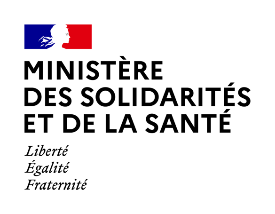 Nom et prénom du participant : ....................................................................................Dates et lieu de la formation : ....................................................................................Organisme : ………………………………………………………………………………….Évaluateurs : ...............................................(*) Rayer la mention inutileEn cas d’inaptitude liée à une absence, l’équipe de formateur devra la justifier ci-après.Signatures : Responsable pédagogique, Apprenant :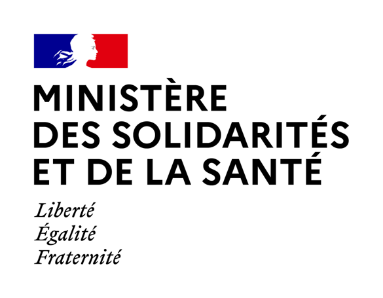 Direction Générale de la Santé « PEDAGOGIE APPLIQUEE A L’EMPLOI DE FORMATEUR PSC 1 »(PAE F PSC)SOMMAIRECHAPITRE ICadre réglementaireLe cadre réglementaireDans le cadre de la filière de formation des acteurs de sécurité civile, est instituée une unité d’enseignement intitulée « pédagogie appliquée à l’emploi de formateur en prévention et secours civiques ».L’arrêté du 4 septembre 2012 fixant le référentiel national de compétences de sécurité civile relatif à l’unité d’enseignement « pédagogie appliquée à l’emploi de formateur en prévention et secours civiques » en définit les conditions :Organismes de formation. Arrêté du 4 septembre 2012 - annexe 2« Seuls les organismes de formation répondant aux dispositions de l’arrêté du 8 juillet 1992 modifié susvisé, sous réserve qu’ils se conforment aux dispositions ci-après, peuvent être autorisés à délivrer la formation relative à l’unité d’enseignement « pédagogie appliquée à l’emploi de formateur en prévention et secours civiques. »Organisation de la formation« Afin d’être autorisé à délivrer la formation relative à cette unité d’enseignement, l’organisme public habilité ou l’association nationale agréée doit établir un référentiel interne de formation et un référentiel interne de certification.Les associations ou délégations départementales doivent mettre en œuvre le référentiel interne de formation et le référentiel interne de certification établi par l’association nationale à laquelle elles sont affiliées.La formation à cette unité d’enseignement peut être délivrée concomitamment à l’unité d’enseignement « pédagogie initiale et commune de formateur », telles que définies dans l’arrêté du 8 août 2012 susvisé. »La direction générale de la santé en tant que direction d’administration centrale est détentrice pour la santé de l’agrément concernant les formations sécurité civile. Elle habilite les CESU concernés par ces formations.Les CESU doivent disposer d’une équipe conforme à la législation des premiers secours.Un rapport annuel d’activité en premiers secours devra être communiqué par l’organisme de formation à la direction générale de la santé.Conditions de formationDurée « La durée minimale de formation est fixée à cinquante heures. Cette durée comprend le temps nécessaire à l’acquisition des compétences figurant en annexe I de l’arrêté du 8 août 2012 susvisé ainsi que celles figurant en annexe I du présent arrêté. Cette unité d’enseignement peut faire appel à des outils de formation ouverte accessible à distance permettant de minorer la durée de formation présentielle. Toutefois, l’usage de ces outils est limité aux séquences d’apports de connaissances. »La DGS a fixé à 29 heures minimum la durée de l'unité d'enseignement PAE PSC en complément du PICF afin de correspondre à 50h pour l’ensemble des deux formationsEn ce qui concerne la FOAD, la Direction Général de la Santé a fait le choix de ne pas mettre en œuvre cette disposition.Qualification des formateurs« La formation à cette unité d’enseignement est dispensée par une équipe pédagogique dont la composition est arrêtée par l’autorité d’emploi assurant la formation. Cette équipe pédagogique est composée de formateurs, dont l’un est désigné comme responsable pédagogique.Chaque membre de l’équipe pédagogique doit être détenteur du certificat de compétences de « formateur de formateurs » ainsi que du certificat de compétences de « formateur aux premiers secours » ou de « formateur en prévention et secours civiques » et satisfaire aux dispositions de l’arrêté du 24 mai 2000 susvisé. »L’attestation annuelle de formation continue de formateurs de formateurs aux premiers secours et de formateurs aux premiers secours, doit être communiquée lors du rapport annuel d’activité des organismes à la Direction Générale de la Santé.Il appartient au médecin responsable du CESU, de s’assurer que les formateurs sont détenteurs de cette attestation.Encadrement de la formation« Le nombre d’apprenants par session de formation est compris entre 5 et 20 inclus. Les taux d’encadrement sont proportionnels au nombre d’apprenants. En tout état de cause, il ne peut être inférieur aux taux figurant dans le tableau ci-dessous, pour les phases d’enseignement présentiel :Au-delà de 20 apprenants, en formation initiale comme en continue, une nouvelle session de formation doit être ouverte.Pour la formation PAE F PSC, l’encadrement par un seul responsable pédagogique est désormais autorisé pour 5 à 10 apprenants. Il est alors formateur titulaire de la PAE FDF, de la PAE F PS ou de la PAE F PSC, à jour de formation continue, et CEAF.De 11 à 20 apprenants, l’autre formateur ne détient que la PAE FDF, soit la PAE F PSC, et il est à jour de formation continue.Ces taux d’encadrement ainsi que les compétences de l’équipe pédagogique sont également applicables pour la Formation continue PAE F PSC. »Conditions d’admission en formation« Cette unité d’enseignement est accessible à toute personne majeure, détenant un certificat de compétences « prévention et secours civiques de niveau 1 » (PSC 1) délivré conformément aux dispositions de l’arrêté du 24 juillet 2007 modifié susvisé et datant de moins de trois ans à la date d’entrée en formation. »En conséquence, l’apprenant devra fournir une pièce d’identité prouvant qu’il est majeur à la date d’entrée en formation.Dispositions particulières« Les dispositions de la présente partie sont applicables aux seuls apprenants déjà détenteurs d’un certificat de compétences de pédagogie appliqué à un emploi de formateur, délivré conformément aux dispositions en vigueur... Dans ce cas, l’autorité d’emploi délivrant la présente unité d’enseignement peut déroger aux parties 3 et 5 de la présente annexe et mettre en œuvre un processus pédagogique distinct de celui figurant dans le référentiel interne de formation cité en 2 de la présente annexe.Ce processus pédagogique peut être réalisé sous la forme d’un apprentissage, d’un compagnonnage, d’un tutorat, d’une formation individualisée ou de l’addition de plusieurs de ces derniers.Si le processus pédagogique peut faire appel à des outils de formation ouverte accessible à distance, leur usage est limité aux séquences d’apports de connaissances.La mise en œuvre de ces dispositions particulières peut aller jusqu’à l’individualisation de la formation.Néanmoins elle doit s’appuyer sur la rédaction d’un référentiel interne de formation distinct, propre au processus pédagogique mis en place.Quel que soit le processus pédagogique mis en œuvre, les modalités de certification restent identiques aux dispositions de l’annexe III du présent arrêté ».CHAPITRE IIPédagogiePédagogieLes orientations pédagogiques L’organisme de formation utilisera des techniques pédagogiques adaptées au public à former et au contexte des apprenants. Pour faciliter l’apprentissage, la construction de chaque séquence pédagogique repose sur certains principes. On considère que la construction d’un savoir nouveau durable, passe par une progression pédagogique en trois activités successives.La contextualisation en début de chaque séquence est indispensable (vignette clinique, mise en situation adaptée).L’appel aux connaissances antérieures est recommandé pour résoudre le problème posé.Les synthèses seront fréquentes.La decontextualisation doit permettre la compréhension et la stabilisation des nouveaux savoirs :en expliquant les principesen justifiant les contextes, les décisions, les raisonnements, les réalisations en démontrant ou en guidant, lorsqu'il s'agit d'un geste techniqueen montrant à un moment, l’ensemble de l’enchaînement lorsqu'il s'agit d'une conduite à tenir complexeLes formateurs garderont à l’esprit, tout au long de la formation qu’ils doivent laisser aux apprenants, le temps d’assimiler, utiliser les principes de communication, de dynamique de groupe, d’organiser les explications, de faire des liens avec les savoirs antérieurs et de cibler les points clés.La compréhension pourra être vérifiée en utilisant l’interactivité, les questionnements lorsqu'il s'agit de connaissances et par la pratique lorsqu'il s'agit de gestes et de comportements, en favorisant le raisonnement à haute voix.Les techniques pédagogiques utilisables sont celles du référentiel de formation et de certification PSC 1.La recontextualisation doit permettre de vérifier la compréhension de l’apprenant et sa capacité au regard d’une situation de se mettre en action de manière adaptée.Des mises en situations ciblées sur les apprentissages sont positionnées dans le chronogramme et le logigramme.Le débriefing doit permettre de valider ce qui est acquis et d’aider les participants à comprendre, analyser et synthétiser leur raisonnement, leurs émotions et leurs actions survenus durant la simulation dans le but d’améliorer leurs performances futures dans des situations similaires.Les temps proposés dans ce document sont des estimations permettant de guider le déroulement de la journée de formation.2. Des compétences aux objectifs de la formation PAE F PSC Les compétences PAE PSC de l’arrêté du 4 septembre 2012 - annexe1 « L’unité d’enseignement « pédagogie appliquée à l’emploi de formateur en prévention et secours civiques » a pour objectif de permettre à l’apprenant de contextualiser ses compétences de formateur, acquises ou en cours d’acquisition, au domaine particulier de l’enseignement à la prévention des risques et à l’apprentissage des gestes élémentaires de secours.En particulier, à la fin de cette unité d’enseignement, l’apprenant doit être capable, à partir d’un référentiel interne de formation et d’un référentiel interne de certification, élaborés et validés par une autorité d’emploi, et en utilisant les compétences liées à l’unité d’enseignement « pédagogie initiale et commune de formateur » telles que définies dans l’arrêté du 8 août 2012 susvisé, de dispenser l’enseignement relatif à la prévention des risques et à l’apprentissage des procédures et des techniques relatives aux gestes élémentaires de secours ».Ainsi, il doit être capable :1. D’évaluer le niveau des connaissances acquises et celles restant à acquérir par les apprenants, en utilisant un support pédagogique et en favorisant leur expression, pour établir les liens avec les savoirs antérieurs et adapter les activités suivantes.2. D’apporter des connaissances structurées.2.1. En utilisant un support pédagogique et en respectant les règles de communication, pour faciliter la compréhension des apprenants et la construction des savoirs.2.2. En explorant les savoirs antérieurs, éventuellement à l’aide d’un support pédagogique, pour permettre d’établir les liens avec les acquis et faciliter la compréhension des apprenants.2.3. En démontrant ou en dirigeant, en expliquant, en justifiant et en vérifiant la compréhension des apprenants, pour leur faire acquérir des techniques, des procédures et l’usage de matériel.3. D’organiser l’apprentissage des apprenants, en constituant des groupes, en contrôlant et en corrigeant si nécessaire les techniques et les procédures, pour permettre leur acquisition ou leur approfondissement.4. De placer les apprenants dans une situation proche de la réalité, en mettant en œuvre une simulation et en utilisant une évaluation formative, pour permettre à l’apprenant de mettre en œuvre les techniques apprises et de s’approprier les procédures.5. De placer l’apprenant dans une situation de travail de groupe, en l’organisant et en donnant les consignes nécessaires, pour faciliter le partage et le transfert des connaissances.6. De suivre un référentiel interne de formation et d’adapter si nécessaire les activités, en prenant en compte l’évolution de son groupe, afin de faciliter l’acquisition des connaissances, des procédures et des techniques par l’apprenant, pour lui permettre d’atteindre l’ensemble des objectifs du référentiel.7. D’évaluer l’apprenant, en utilisant différents types d’évaluation et d’outils pertinents, pour lui permettre de se situer dans la formation, pour mesurer le niveau d’atteinte de l’objectif ou pour décider de sa certification.8. De s’autoévaluer dans son rôle de formateur, en portant un regard critique sur ses actions de formation, pour maintenir et développer ses compétences.9. D’établir une communication dans le cadre de la formation, en agissant sur les différents éléments de la communication, pour créer une relation pédagogique avec les apprenants et favoriser leurs apprentissages.10. D’adapter sa posture, en maîtrisant le contexte juridique ainsi que les règles établies pas son autorité d’emploi, pour respecter et adapter la conduite de ses formations.11. De gérer la mise en place d’une formation, en respectant le cadre juridique, les procédures particulières à l’autorité d’emploi, les contraintes logistiques et les aspects administratifs, pour répondre aux besoins.12. De positionner le groupe en situation d’apprentissage, en prenant en compte les dites conditions, pour faciliter l’acquisition des savoirs.13. De gérer les comportements et les attitudes au sein du groupe, en utilisant les techniques de dynamique de groupe et de gestion des conflits, pour favoriser et faciliter la production et l’apprentissage.14. D’utiliser les différents outils de communication et de créer les supports pédagogiques adaptés, en respectant les règles d’utilisation des outils, des critères pertinents de création et d’utilisation de ces supports et les principes généraux de la communication, pour renforcer le message pédagogique et faciliter la compréhension et l’acquisition des savoirs.Le participant à l’UE PAE PSC doit développer deux compétences spécifiques afin de pouvoir exercer sur le terrain son activité de formateur de PSC 1 :Utiliser l’ensemble des compétences exigées en annexe 1 de l’arrêté du 8 août 2012 susvisé, contextualisées à l'UE PSC 1 telle que définie dans le RIF PSC 1 de la DGSMaîtriser parfaitement les procédures et les techniques relatives aux gestes élémentaires de secours, conformément aux recommandations de la DGSCGC relatives à l'UE PSC 1. Les savoirs et savoir-faire spécifiques de la PAE PSCAfin de pouvoir mettre en œuvre ces compétences sur le terrain, celles-ci sont déclinées en savoirs et savoir-faire que l'apprenant doit acquérir et intégrer durant la formation et dont découlent les objectifs des différentes séquences de formation.Connaître les conditions règlementaires particulières liées à l’UE PSC 1 (arrêté du 16 novembre 2011 fixant l’UE PSC 1)Connaître les dispositions adoptées par la DGS dans le cadre de l’enseignement du PSC 1, précisées dans le RIF PSC 1 de la DGS (aspects organisationnels, pédagogiques et administratifs)Maîtriser les techniques et les procédures figurant dans les recommandations de la DGSCGC relatives à l’UE PSC 1Animer l’intégralité des séquences du PSC 1 en respectant les préconisations du RIF PSC 1 et en utilisant les compétences acquises lors du PICFLa compétence : "parfaite maîtrise des procédures et des techniques de premiers secours" pourra être évaluée à plusieurs temps :Chaque fois que l’apprenant sera mis en situation de sauveteur lors des simulations d'ateliers d'apprentissage des gestes et des mises en situationChaque fois qu’il sera mis en situation de formateur sur une activité d'apprentissage (exposé, essai-erreur, démonstration pratique, atelier d'apprentissage des gestes)Les séquences à envisager sur 29hL’ensemble de ces séquences est consacré à de l’application dans la mesure où les apprentissages de base ont été validés lors du PICF. Ce temps est basé sur des travaux en sous-groupe de 6 et des travaux en binôme, ce afin de permettre plusieurs passages en simulation de chaque apprenant et une évaluation continue pertinente.Sur la base de 8h par jour la durée est de 3,5 journées Chronogramme de la formation PAE F PSCLe chronogramme ci-après présente l’articulation chronologique des compétences, sur la base d'un groupe de 6 participants.Evaluation : MES = Mise en situations permettant d’évaluer l’ensemble des compétences en actionLogigramme de la formation PAE F PSC Les choix pédagogiquesLe chronogramme et le logigramme donnent les grandes orientations pour l’articulation pédagogique des séquences.La durée des séquences est à titre indicatif est doit être adaptée à l’évolution du public.Les grilles d’évaluation formative des compétences, ainsi que les grilles de certification sont formalisées dans le chapitre évaluation.20 cas concrets sont prévus, pour un groupe de 6 participants, ce qui permet au moins 3 passages par apprenant.La durée de face à face pédagogiques est de 29h.Responsabilité des CESU :A partir du chronogramme, les CESU doivent envisager la rédaction d’un conducteur pédagogique pour les formations effectuées. Il reprend en détail le contenu des journées, afin de préciser les techniques pédagogiques à utiliser, les temps et les sujets des mises en situations à traiter…Les choix des sujets de mise en situation d’évaluation seront en lien avec les priorités du public.Les formateurs restent dans tous les cas responsables des choix, et doivent s’assurer de la possibilité de validation de toutes les compétences.CHAPITRE IIIL’évaluation L’évaluation en P.A.E. F P.S.C.1Le cadre réglementaire. Arrêté du 4 septembre 2012 - annexe 3« L’acquisition des compétences relatives à l’unité d’enseignement « pédagogie appliquée à l’emploi de formateur en prévention et secours civiques » est sanctionnée par la délivrance du certificat de compétences de « formateur en prévention et secours civiques » selon les modalités définies au sein de la présente annexe. »Composition du juryLe préfet fixe la date et le lieu de convocation du jury. Il en arrête la composition conformément aux dispositions de l’article 5 du décret 92-514 modifié susvisé.Dans le cadre de la certification relative à la présente unité d’enseignement :- Les membres du jury, titulaires du brevet national d’instructeur de secourisme, doivent détenir le certificat de compétences de « formateur de formateurs » ainsi que le certificat de compétences de « formateur aux premiers secours » ou de « formateur en prévention et secours civiques » et satisfaire aux dispositions de l’arrêté du 24 mai 2000 susvisé ;- La qualification dans le domaine de la pédagogie du secourisme est reconnue par la détention du certificat de compétence de « formateur en prévention et secours civiques » ou « formateur aux premiers secours » et la satisfaction aux dispositions de l’arrêté du 24 mai 2000 susvisé.Composition des dossiers« Les dossiers sont présentés au jury par l’organisme ayant assuré la formation. Ils comprennent une copie du référentiel interne de certification de l’organisme formateur ainsi que, pour chaque candidat :L’ensemble des pièces figurant en partie 6 de l’annexe II du présent arrêté ;L’attestation de formation relative à l’unité d’enseignement « pédagogie initiale et commune de formateur », délivrée conformément aux dispositions figurant en annexe III de l’arrêté du 8 août 2012 susvisé ;Les différentes pièces relatives aux évaluations, formatives et sommatives, établies durant sa formation à l’unité d’enseignement de « formateur en prévention et secours civiques » ;L’avis de l’équipe pédagogique sur l’aptitude ou l’inaptitude du candidat à contextualiser ses compétences de formateur au domaine particulier de l’enseignement à la prévention des risques et à l’apprentissage des gestes élémentaires de secours ».Critères de certification« Lors de l’examen des dossiers, le jury doit procéder à l’évaluation de certification et se prononcer sur l’aptitude ou l’inaptitude du candidat à contextualiser ses compétences de formateur au domaine particulier de l’enseignement à la prévention des risques et à l’apprentissage des procédures et des techniques relatives aux gestes élémentaires de secours.Les pièces relatives aux évaluations du candidat doivent permettre au jury de s’assurer :De l’atteinte de l’ensemble des compétences exigées en annexe I de l’arrêté du 8 août 2012 susvisé ;De la parfaite maîtrise des procédures et des techniques relatives aux gestes élémentaires de secours ;De la conformité du processus d’évaluation du candidat au référentiel interne de certification établi par l’organisme formateur. »Délibérations du jury« Le résultat des délibérations du jury donne lieu à l’établissement d’un procès-verbal avant publication conformément aux dispositions de l’article 6 du décret du 12 juin 1992 susvisé.Les candidats admis se voient délivrer le certificat de compétences de « formateur en prévention et secours civiques » par la préfecture du département où s’est déroulé l’examen des dossiers, selon un modèle conforme aux préconisations du ministère chargé de la sécurité civile ».Les modalités d’évaluation de la PAE PSCL’unité d’enseignement « Pédagogie Appliquée à l’Emploi de Formateur en Prévention et Secours Civiques » est validée en deux temps :Un contrôle continu réalisé par les formateurs et donne lieu à un avis favorable ou défavorable argumentéLa présentation d’un dossier au jury de la Préfecture.La certification sera proclamée par le jury préfectoral au regard des évaluations continues qui attesteront du niveau d’acquisition des compétences constatées par les formateurs.Les critères d’évaluation formative du contrôle continuL’évaluation formative doit être organisée pour permettre à chaque apprenant de se mesurer en réalisant la mise en œuvre de séquences.Cette évaluation formative sera formalisée à l’aide d’une grille d’évaluation comprenant les compétences suivantes, divisées en indicateurs observables Utilise l’ensemble des compétences exigées en annexe 1 de l’arrêté du 8 août 2012 susvisé, contextualisées à l'UE PSC 1 telle que définie dans le RIF PSC 1 de la DGS :Ces critères sont identiques à ceux utilisés pour l’évaluation du PIC F)Anime une séquence de formationApplique les règles de communication et de dynamique de groupeUtilise les outils pédagogiques avec pertinenceUtilise les techniques pédagogiques en respect des règles et principesRéalise une évaluation adaptée des apprenantsMaîtrise parfaitement les procédures et les techniques relatives aux gestes élémentaires de secours, conformément aux recommandations de la DGSCGC relatives à l'UE PSC 1 :Réalise les gestes et techniques conformément au référentielRéalise ou présente les procédures d’action conformément au référentielExplique et justifie avec pertinence les gestesExplique et justifie avec pertinence les procéduresSe positionne de manière pertinente lors de l'évaluation des gestes et/ou procéduresLa compétence : « parfaite maitrise des procédures et des techniques de premiers secours » pourra être évaluée à plusieurs tempsChaque fois que l’apprenant sera mis en situation de sauveteur lors des simulations et ateliers d’apprentissage des gestes et les mises en situation.Chaque fois que l’apprenant sera mis en situation de formateur sur une activité d’apprentissage (exposé, essai-erreur, démonstration pratique, atelier d’apprentissage du geste) L’évaluation de certification de la PAE PSCLes compétences visées sont validées en référence aux critères du texte et formalisées dans une fiche certificative (en annexe)Une fiche de suivi individuel permettra de formaliser le niveau d’aptitude et d'émettre un avis favorable ou défavorable pour le jury de certification PAE PSC.DECISION D’APTITUDE Un avis favorable pour le jury de certification finale sera formalisé par l'équipe pédagogique dans le dossier lorsque l’apprenant aura obtenu un OUI au moins deux fois pour chaque compétence,  Cette décision se traduit par l'avis favorable ou défavorable pour le participant, qui est reporté sur le procès-verbal, signé par les formateurs et le responsable pédagogique.En cas d’avis défavorable tous les éléments qui ont amenés à cette décision seront fournis au jury désigné par la préfecture. Ce procès-verbal sera adressé au jury Préfectoral, avec le dossier complet, en vue de la certification finale.Les avis seront communiqués aux apprenants par le responsable pédagogique à l'issue de cette réunion, qui rappellera que la certification finale reste du ressort de la Préfecture.Responsabilité du médecin du CESU organisateur :Le médecin responsable du CESU doit :transmettre à la Préfecture de son département la demande de jury fournir le dossier des candidats  dont la composition est fixée par l’annexe III de l’arrêté du 3 septembre 2012 s’assurer des qualifications des formateurs, à jour de leur formation continueveiller à la bonne organisation du stage et à sa durée totale de 29h de présentielarchiver les différents éléments du dossier pédagogique de la formation transmettre chaque année un bilan des formations de formateurs à la direction générale de la santéLes outils d’évaluationTrois documents sont à disposition du formateur :Fiche d’évaluation formative de la PAE F PCS Elle comporte les critères indispensables à évaluer dans toutes les mises en situations PIC contextualisé au PSC 1. Elle aide le formateur pour observer, évaluer et animer l'évaluation formative de l'apprenant.Elle comporte en bas de page, un tableau destiné à la prise de décision sommative pour chaque compétence évaluée. Ces prises de décisions seront reportées dans la fiche de certification n°2.Fiche de certification N°1 : Suivi des techniques et procédures L’apprenant est capable de réaliser correctement, lors des ateliers d’apprentissage du geste et du matériel, l’ensemble des techniques et des procédures abordées, à tous les postes lors de la formation. Et en cas de manquement à un poste lors des mises en situations. Cette fiche sera renseignée lors des ateliers d’apprentissage du geste et du matériel.Une technique ou une procédure est cochée OUI (validé*) lorsque celle-ci est exécutée conformément aux fiches de référence.Fiche de certification N°2 : Fiche de performancesL’apprenant est capable lors des séquences de mise en situation de démontrer l’atteinte de l’ensemble des objectifs de la formation, en termes de capacités théoriques, pratiques et comportementales.Cette fiche sera renseignée à la suite de chaque simulation en reportant les prises de décision mentionnées sur les grilles formatives.Une compétence est cochée OUI lorsque l’action du secouriste est efficace et s’il est en mesure de justifier ses décisions.Une compétence est cochée NON lorsque l’action du secouriste est inefficace, non réalisée, dangereuse ou non argumentée.Gestion des échecsEn cas d'inaptitude confirmée par le jury préfectoral, le candidat peut être invité à suivre une nouvelle la formation PAE PSC complète. Les règles de l’archivageIl existe en France des règles communes et précises d’archivage et de conservation de documents.Les différentes parties d’un dossier pédagogique de la formation PAE F PSC 1 qui doivent être archivées par le CESU, sont :les feuilles d’émargementsles fiches de certification 1 les fiches de certification 2 le procès-verbal du jury préfectoralLe CESU archivera le procès-verbal et les numéros des certificats de compétences délivrés.Cet archivage permet l’analyse a posteriori des documents, attestant ainsi la qualité de la formation et, le cas échéant, de définir le niveau de responsabilité de chaque acteur de la formation.Le délai de communication est de trente ans à compter de la production du documentAnnexes : Fiche émargement Fiche d’évaluation formative P.A.E. F. P.S.C. Fiche de Certification n°1 des techniques P.A.E. F. P.S.C. Fiche de Certification n°2 des performances P.A.E. F. P.S.C.Certificat de compétences P.A.E. F. P.S.C.FICHE EMARGEMENT   P.A.E.F.P.S.C.  C.E.S.U.  XXDate de la formation : ........................................Lieu : .................................................................................................................................Noms et signatures des formateurs :FICHE D'EVALUATION FORMATIVE P.A.E F P.S.C.Valeurs : A : Acquis – B: Efficace - C: En voie d'acquisition - D : Non acquis (préciser S1, S2, S3)Points positifs                                                                                          Axes d’amélioration Reporter dans le tableau ci-dessous :Si A ou B : OUI - Si C ou D : NON (Préciser S1, S2, S3)FICHE DE CERTIFICATION N° 1 - TECHNIQUES et PROCEDURESP.A.E.F.P.S.C.* Cocher la case 'Validé' lorsque la procédure ou la technique est exécutée avec sûreté et conformément aux Recommandations de la DGSCGC relatives à l'UE PSC 1, ou que la connaissance en est approfondie et sûre (pour les procédures ne faisant pas appel à des technique faisant l'objet de fiches techniques dans les Recommandations de la DGSCGC relatives à l'UE PSC 1)FICHE DE CERTIFICATION N° 2 - FICHE DE PERFORMANCES PAE F PSC Nom de l’apprenant……………......................................................................................Dates et lieu de la formation .........................................................................................* reporter l'évaluation des compétences effectuée lors de simulations :OUI lorsque l’action du secouriste est efficace et s’il est en mesure de justifier ses décisionsNON lorsque l’action du secouriste est inefficace, non réalisée, dangereuse ou non argumentéeDECISION FINALE DE L'EQUIPE PEDAGOGIQUE * Rayer la mention inutileAVIS FINAL** Rayer la mention inutileFait le.............................................., à ….........................................Noms et signatures des formateurs et du Responsable pédagogique                              Signature de l'apprenant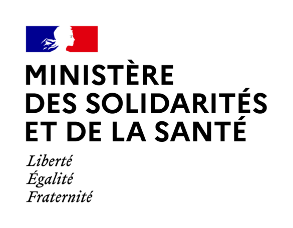 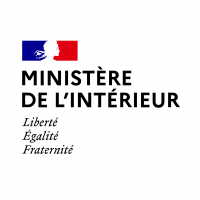 CERTIFICAT DE COMPETENCESDE FORMATEUR EN PREVENTION ET SECOURS CIVIQUESVu le décret n° 92-514 du 12 juin 1992 relatif à la formation aux premiers secours ;Vu l’arrêté du 4 septembre 2012 fixant le référentiel national de compétences de sécurité civile relatif à l’unité d’enseignement « pédagogie appliquée à l’emploi de formateur aux premiers secours » ;Vu l’arrêté du «Date_arrêté_» «Libellé_arrêté_de_formation» ;Vu la décision d’agrément «Référence_DA» délivrée le «Date_DA» relative aux référentiels internes de formation et de certification à l’unité d’enseignement « premiers secours en équipe de niveau 1 » ;Vu le procès-verbal de formation «Référence_PV», établi en date du «Date_PV» [Le/La qualité de l’autorité délivrante], déclarant que «Prénom» «NOM», «né ou née» le «Date de naissance» à «Lieu de naissance (DPT)», remplit les conditions exigées pour l’obtention du certificat de compétences de secouriste, conformément aux dispositions de l’arrêté du 16 janvier 2015 modifié susvisé,délivre à «Prénom» «NOM» le présent certificat de compétences.Fait à [Ville], le «Date édition»Direction Générale de la Santé « PEDAGOGIE APPLIQUEE A L’EMPLOI DE FORMATEUR PS »(PAE F PS)SOMMAIRECHAPITRE ICadre réglementaireLe cadre réglementaire« Dans le cadre de la filière de formation des acteurs de sécurité civile, est instituée une unité d’enseignement intitulée « pédagogie appliquée à l’emploi de formateur aux premiers secours ».L’arrêté du 3 septembre 2012 fixant le référentiel national de compétences de sécurité civile relatif à l’unité d’enseignement « pédagogie appliquée à l’emploi de formateur aux premiers secours » en définit les conditions :Organismes de formation. Arrêté du 3 septembre 2012 - annexe 2« En sus des dispositions de l’arrêté du 8 juillet 1992 modifié susvisé, seuls peuvent être autorisés à délivrer la formation relative à l’unité d’enseignement « pédagogie appliquée à l’emploi de formateur aux premiers secours », sous réserve de se conformer aux dispositions ci-après :Les institutions, les organismes publics, les organismes de professionnels qui concourent à l’exécution du service public et à l’accomplissement de mission de sécurité civile ; Les organismes de formation agréés appartenant à l’une des deux catégories définies ci-dessous : Services publics effectuant des missions de secours à personnes ;Associations disposant d’un agrément national de sécurité civile pour les missions de type A (secours à personnes) ou de type D (dispositifs prévisionnels de secours) ».Organisation de la formation« Afin d’être autorisé à délivrer la formation relative à cette unité d’enseignement, l’organisme public habilité ou l’association nationale agréée doit établir un référentiel interne de formation et un référentiel interne de certification. Les associations ou délégations départementales doivent mettre en œuvre le référentiel interne de formation et le référentiel interne de certification établi par l’association nationale à laquelle elles sont affiliées. La formation à cette unité d’enseignement peut être délivrée concomitamment à une unité d’enseignement « pédagogie initiale et commune de formateur » telle que définie dans l’arrêté du 8 août 2012 susvisé. »La direction générale de la santé en tant que direction d’administration centrale est détentrice pour la santé de l’agrément concernant les formations sécurité civile. Elle habilite les CESU qui délivrent ces formations.Les CESU doivent disposer d’une équipe conforme à la législation des premiers secours.Un rapport annuel d’activité en premiers secours devra être communiqué par l’organisme de formation à la direction générale de la santé.Conditions de formationDurée « La durée minimale de formation est fixée à 70 heures. Cette durée comprend le temps nécessaire à l’acquisition des compétences figurant en annexe I de l’arrêté du 8 août 2012 susvisé ainsi que celles figurant en annexe I du présent arrêté. Cette unité d’enseignement peut faire appel à des outils de formation ouverte accessible à distance permettant de minorer la durée de formation présentielle. Toutefois, l’usage de ces outils est limité aux séquences d’apports de connaissance. »La DGS a fixé à 55 heures minimum la durée de l'unité d'enseignement PAE PS en complément du PICF afin de correspondre à 70h pour l’ensemble des deux formationsEn ce qui concerne la FOAD, la Direction Général de la Santé a fait le choix de ne pas mettre en œuvre cette disposition.Qualification des formateurs« L’unité d’enseignement « pédagogie appliquée à l’emploi de formateur aux premiers secours » est dispensée par une équipe pédagogique dont la composition est arrêtée par l’autorité d’emploi assurant la formation. Cette équipe pédagogique est composée de formateurs, dont l’un est désigné comme responsable pédagogique. Chaque membre de l’équipe pédagogique doit être détenteur du certificat de compétences de « formateur de formateurs » ainsi que de celui de « formateur aux premiers secours » et satisfaire aux dispositions de l’arrêté du 24 mai 2000 susvisé. »L’attestation annuelle de formation continue de formateurs de formateurs aux premiers secours et de formateurs aux premiers secours, doit être communiquée lors du rapport annuel d’activité des organismes à la Direction Générale de la Santé.Il appartient au médecin responsable du CESU, de s’assurer que les formateurs sont détenteurs de cette attestation.Encadrement de la formation« Le nombre d’apprenants par session de formation est compris entre 6 et 18 inclus. Les taux d’encadrement sont proportionnels au nombre d’apprenants. En tout état de cause, ils ne peuvent être inférieurs aux taux figurant dans le tableau ci-dessous, pour les phases d’enseignement présentiel :Au-delà de 18 apprenants, en formation initiale comme en formation continue, une nouvelle session de formation doit être ouverte. Le responsable pédagogique est CEAF et titulaire de la PAE FDF et de la PAE F PS, à jour de formation continue. Les autres formateurs ne détiennent que la PAE FDF et la PAE F PS et sont à jour de formation continue.En formation continue PAE F PS, un seul responsable pédagogique est possible pour 6 à 12 apprenants et 1 formateur a minima vient compléter l’équipe pour 13 à 18 apprenants. »           Conditions d’admission en formation« Cette unité d’enseignement est accessible à toute personne majeure détenant un certificat de compétences « équipier-secouriste – Premiers secours en équipe de niveau 2 » délivré conformément aux dispositions de l’arrêté du 14 novembre 2007 susvisé et satisfaisant aux dispositions de l’arrêté du 24 mai 2000 susvisé. »En conséquence, l’apprenant devra fournir une pièce d’identité prouvant qu’il est majeur à la date d’entrée en formation.Dispositions particulières« Les dispositions de la présente partie sont applicables aux seuls apprenants déjà détenteurs d’un certificat de compétences de pédagogie appliqué à un emploi de formateur, délivré conformément aux dispositions en vigueur. Dans ce cas, l’autorité d’emploi délivrant la présente unité d’enseignement peut déroger aux parties 3 et 5 de la présente annexe et mettre en œuvre un processus pédagogique distinct de celui figurant dans le référentiel interne de formation cité en 2 de la présente annexe. Ce processus pédagogique peut être réalisé sous la forme d’un apprentissage, d’un compagnonnage, d’un tutorat, d’une formation individualisée ou de l’addition de plusieurs de ces derniers. Si le processus pédagogique peut faire appel à des outils de formation ouverte accessible à distance, leur usage est limité aux séquences d’apports de connaissances. La mise en œuvre de ces dispositions particulières peut aller jusqu’à l’individualisation de la formation. Néanmoins elle doit s’appuyer sur la rédaction d’un référentiel interne de formation distinct, propre au processus pédagogique mis en place. Quel que soit le processus pédagogique mis en œuvre, les modalités de certification restent identiques aux dispositions de l’annexe III du présent arrêté ».CHAPITRE IIPédagogiePédagogieLes orientations pédagogiques L’organisme de formation utilisera des techniques pédagogiques adaptées au public à former et au contexte des apprenants. Pour faciliter l’apprentissage, la construction de chaque séquence pédagogique repose sur certains principes. On considère que la construction d’un savoir nouveau durable, passe par une progression pédagogique en trois activités successives.La contextualisation en début de chaque séquence est indispensable (vignette clinique, mise en situation adaptée).L’appel aux connaissances antérieures est recommandé pour résoudre le problème posé.Les synthèses seront fréquentes.La decontextualisation doit permettre la compréhension et la stabilisation des nouveaux savoirs :en expliquant les principesen justifiant les contextes, les décisions, les raisonnements, les réalisations en démontrant ou en guidant, lorsqu'il s'agit d'un geste techniqueen montrant à un moment, l’ensemble de l’enchaînement lorsqu'il s'agit d'une conduite à tenir complexeLes formateurs garderont à l’esprit, tout au long de la formation qu’ils doivent laisser aux apprenants, le temps d’assimiler, utiliser les principes de communication, de dynamique de groupe, d’organiser les explications, de faire des liens avec les savoirs antérieurs et de cibler les points clés.La compréhension pourra être vérifiée en utilisant l’interactivité, les questionnements lorsqu'il s'agit de connaissances et par la pratique lorsqu'il s'agit de gestes et de comportements, en favorisant le raisonnement à haute voix.Les techniques pédagogiques utilisables sont celles du référentiel de formation et de certification PSLa recontextualisation doit permettre de vérifier la compréhension de l’apprenant et sa capacité au regard d’une situation de se mettre en action de manière adaptée.Des mises en situation ciblées sur les apprentissages sont positionnées dans le chronogramme et le logigramme.Le débriefing doit permettre de valider ce qui est acquis et d’aider les participants à comprendre, analyser et synthétiser leur raisonnement, leurs émotions et leurs actions survenus durant la simulation dans le but d’améliorer leurs performances futures dans des situations similaires.Les temps proposés dans ce document sont des estimations permettant de guider le déroulement de la journée de formation.2. Des compétences aux objectifs de la formation PAE F PSLes compétences PAE PS de l’arrêté du 3 septembre 2012 - annexe 1 « L’unité d’enseignement de « pédagogie appliquée à l’emploi de formateur aux premiers secours » a pour objectif de permettre à l’apprenant de contextualiser ses compétences de formateur, acquises ou en cours d’acquisition, au domaine particulier de l’enseignement aux premiers secours. En particulier, à la fin de cette unité d’enseignement, l’apprenant doit être capable, à partir d’un référentiel interne de formation et d’un référentiel interne de certification, élaborés et validés par une autorité d’emploi et en utilisant les compétences liées à l’unité d’enseignement de « pédagogie initiale et commune de formateur » telles que définies en annexe 1 de l’arrêté du 8 août 2012 susvisé, de dispenser l’enseignement des procédures et des techniques relatives aux premiers secours».Ainsi, il doit être capable :1. D’évaluer le niveau des connaissances acquises et celles restant à acquérir par les apprenants, en utilisant un support pédagogique et en favorisant leur expression, pour établir les liens avec les savoirs antérieurs et adapter les activités suivantes.2. D’apporter des connaissances structurées.2.1. En utilisant un support pédagogique et en respectant les règles de communication, pour faciliter la compréhension des apprenants et la construction des savoirs.2.2. En explorant les savoirs antérieurs, éventuellement à l’aide d’un support pédagogique, pour permettre d’établir les liens avec les acquis et faciliter la compréhension des apprenants.2.3. En démontrant ou en dirigeant, en expliquant, en justifiant et en vérifiant la compréhension des apprenants, pour leur faire acquérir des techniques, des procédures et l’usage de matériel.3. D’organiser l’apprentissage des apprenants, en constituant des groupes, en contrôlant et en corrigeant si nécessaire les techniques et les procédures, pour permettre leur acquisition ou leur approfondissement.4. De placer les apprenants dans une situation proche de la réalité, en mettant en œuvre une simulation et en utilisant une évaluation formative, pour permettre à l’apprenant de mettre en œuvre les techniques apprises et de s’approprier les procédures.5. De placer l’apprenant dans une situation de travail de groupe, en l’organisant et en donnant les consignes nécessaires, pour faciliter le partage et le transfert des connaissances.6. De suivre un référentiel interne de formation et d’adapter si nécessaire les activités, en prenant en compte l’évolution de son groupe, afin de faciliter l’acquisition des connaissances, des procédures et des techniques par l’apprenant, pour lui permettre d’atteindre l’ensemble des objectifs du référentiel.7. D’évaluer l’apprenant, en utilisant différents types d’évaluation et d’outils pertinents, pour lui permettre de se situer dans la formation, pour mesurer le niveau d’atteinte de l’objectif ou pour décider de sa certification.8. De s’autoévaluer dans son rôle de formateur, en portant un regard critique sur ses actions de formation, pour maintenir et développer ses compétences.9. D’établir une communication dans le cadre de la formation, en agissant sur les différents éléments de la communication, pour créer une relation pédagogique avec les apprenants et favoriser leurs apprentissages.10. D’adapter sa posture, en maîtrisant le contexte juridique ainsi que les règles établies pas son autorité d’emploi, pour respecter et adapter la conduite de ses formations.11. De gérer la mise en place d’une formation, en respectant le cadre juridique, les procédures particulières à l’autorité d’emploi, les contraintes logistiques et les aspects administratifs, pour répondre aux besoins.12. De positionner le groupe en situation d’apprentissage, en prenant en compte les dites conditions, pour faciliter l’acquisition des savoirs.13. De gérer les comportements et les attitudes au sein du groupe, en utilisant les techniques de dynamique de groupe et de gestion des conflits, pour favoriser et faciliter la production et l’apprentissage.14. D’utiliser les différents outils de communication et de créer les supports pédagogiques adaptés, en respectant les règles d’utilisation des outils, des critères pertinents de création et d’utilisation de ces supports et les principes généraux de la communication, pour renforcer le message pédagogique et faciliter la compréhension et l’acquisition des savoirs.Le participant à l’UE PAE PS doit développer deux compétences spécifiques afin de pouvoir exercer sur le terrain son activité de formateur de PSE :Utiliser l’ensemble des compétences exigées en annexe 1 de l’arrêté du 8 août 2012 susvisé, contextualisées à l'UE PS telle que définie dans le RIF PS de la DGSMaîtriser parfaitement les procédures et les techniques relatives aux gestes élémentaires de secours, conformément aux recommandations de la DGSCGC relatives à l'UE PS. Les savoirs et savoir-faire spécifiques de la PAE PSAfin de pouvoir mettre en œuvre ces compétences sur le terrain, celles-ci sont déclinées en savoirs et savoir-faire que l'apprenant doit acquérir et intégrer durant la formation et dont découlent les objectifs des différentes séquences de formation.Connaître les conditions règlementaires particulières liées à l’UE PS (arrêté du 3 septembre 2012 fixant l’UE PS) Connaître les dispositions du cadre de l’enseignement du PS, précisées dans le RIF PS de la DGS  Maîtriser les techniques et les procédures figurant dans les recommandations de la DGSCGC relatives à l’UE PS Animer des séquences du de formation aux PS en respectant les préconisations du RIF PS et en utilisant les compétences acquises lors du PICFLa compétence : "parfaite maîtrise des procédures et des techniques de premiers secours" pourra être évaluée à plusieurs temps :Chaque fois que l’apprenant sera mis en situation de sauveteur lors des simulations d'ateliers d'apprentissage des gestes et des mises en situationChaque fois qu’il sera mis en situation de formateur sur une activité d'apprentissage (exposé, essai-erreur, démonstration pratique, atelier d'apprentissage des gestes)Les séquences à envisager sur 55hL’ensemble de ces séquences est consacré à de l’application dans la mesure où les apprentissages de base ont été validés lors du PICF. Ce temps est basé sur des travaux en sous-groupe de 6 et des travaux en binôme, ce afin de permettre plusieurs passages en simulation de chaque apprenant et une évaluation continue pertinente.Sur la base de 7h par jours la durée est de 8 journées Chronogramme de la formation PAE F PSLe chronogramme ci-après présente l’articulation chronologique des compétences, sur la base d'un groupe de 6 participants.Formalisation du conducteur pédagogique :Le conducteur de la « formation formateur PS » sera formalisé par chaque équipe pédagogique en prenant en compte les préconisations des Référentiels pédagogiques et scientifiques et le système d’évaluation du chapitre III Les compétences pédagogiques contextualisées à la formation PS sont évaluées lors des différents passagesAfin de pouvoir réaliser une évaluation sommative correcte, les possibilités de passage des apprenants en simulation dans la semaine sont estimées à 6 environ. Ceci permet d’envisager de travaillant en sous-groupe de 6. Chaque apprenant devra ainsi avoir la possibilité de progresser sur six évaluations.Evaluation : MES = Mise en situation permettant d’évaluer l’ensemble des compétences en actionLogigramme de la formation PAE F PSLes choix pédagogiquesLe chronogramme et le logigramme donnent les grandes orientations pour l’articulation pédagogique des séquences.La durée des séquences est à titre indicatif est doit être adaptée à l’évolution du public.Les grilles d’évaluation formative des compétences, ainsi que les grilles de certification sont formalisées dans le chapitre évaluation.20 cas concrets sont prévus, pour un groupe de 6 participants, ce qui permet au moins 3 passages par apprenant.La durée de face à face pédagogiques est de 55h.Responsabilité des CESU :A partir du chronogramme, les CESU doivent envisager la rédaction d’un conducteur pédagogique pour les formations effectuées. Il reprend en détail le contenu des journées, afin de préciser les techniques pédagogiques à utiliser, les temps et les sujets des mises en situations à traiter…Les choix des sujets de mise en situation d’évaluation seront en lien avec les priorités du public.Les formateurs restent dans tous les cas responsables des choix, et doivent s’assurer de la possibilité de validation de toutes les compétences.CHAPITRE III  L’évaluationL’évaluation en P.A.E. F P.S.Le cadre réglementaire. Arrêté du 4 septembre 2012 - annexe 3« L’acquisition des compétences relatives à l’unité d’enseignement « pédagogie appliquée à l’emploi de formateur aux premiers secours » est sanctionnée par la délivrance du certificat de compétences de « formateur aux premiers secours » selon les modalités définies au sein de la présente annexe. »Composition du jury« Le préfet fixe la date et le lieu de convocation du jury. Il en arrête la composition conformément aux dispositions de l’article 5 du décret 92-514 modifié susvisé. Dans le cadre de la certification relative à la présente unité d’enseignement :Les membres du jury, titulaires du brevet national d’instructeur de secourisme, doivent détenir le certificat de compétences de « formateur de formateurs » ainsi que le certificat de compétences de « formateur aux premiers secours » et satisfaire aux dispositions de l’arrêté du 24 mai 2000 susvisé ; La qualification dans le domaine de la pédagogie du secourisme est reconnue par la détention du certificat de compétences de « formateur aux premiers secours » et la satisfaction aux dispositions de l’arrêté du 24 mai 2000 susvisé ».Composition des dossiers« Les dossiers sont présentés au jury par l’organisme ayant assuré la formation. Ils comprennent une copie du référentiel interne de certification de l’organisme formateur ainsi que, pour chaque candidat : Une copie de l’ensemble des pièces figurant en partie 6 de l’annexe II du présent arrêté ; L’attestation de formation relative à l’unité d’enseignement de « pédagogie initiale et commune de formateur », délivrée conformément aux dispositions figurant en annexe III de l’arrêté du 8 août 2012 susvisé ;Les différentes pièces relatives aux évaluations, formatives et sommatives, établies durant sa formation à l’unité d’enseignement de « formateur aux premiers secours » ; Un avis de l’équipe pédagogique sur l’aptitude ou l’inaptitude du candidat à contextualiser ses compétences de formateur au domaine particulier de l’enseignement des procédures et des techniques relatives aux premiers secours.».Critères de certification« Lors de son examen, le jury doit procéder à l’évaluation de certification et se prononcer sur l’aptitude ou l’inaptitude du candidat à contextualiser ses compétences de formateur au domaine particulier de l’enseignement des procédures et des techniques relatives aux premiers secours.Les pièces relatives aux évaluations du candidat doivent permettre au jury de s’assurer :De l’atteinte de l’ensemble des compétences exigées en annexe I de l’arrêté du 8 août 2012 susvisé ;De la parfaite maîtrise des procédures et des techniques relatives aux premiers secours ; De la conformité du processus d’évaluation du candidat au référentiel interne de certification établi par l’organisme formateur. »Délibérations du jury« Le résultat des délibérations du jury donne lieu à l’établissement d’un procès-verbal avant publication, conformément aux dispositions de l’article 6 du décret du 12 juin 1992 susvisé. Les candidats admis se voient délivrer le certificat de compétences de « formateur aux premiers secours », par la préfecture du département où s’est déroulé l’examen des dossiers, selon un modèle conforme aux préconisations du ministère chargé de la sécurité civile. ».Les modalités d’évaluation de la PAE F PSL’unité d’enseignement « Pédagogie Appliquée à l’Emploi de Formateur en Premiers Secours » est validée en deux temps :Un contrôle continu réalisé par les formateurs et donne lieu à un avis favorable ou défavorable argumentéLa présentation d’un dossier au jury de la Préfecture.La certification sera proclamée par le jury préfectoral au regard des évaluations continues qui attesteront du niveau d’acquisition des compétences constatées par les formateurs.L’évaluation de la formation PAE PS donnera lieu à deux types d’évaluation, formative et de certificationLes critères d’évaluation formative du contrôle continuL’évaluation formative doit être organisée pour permettre à chaque apprenant de se mesurer en réalisant la mise en œuvre de séquences.Cette évaluation formative sera formalisée à l’aide d’une grille d’évaluation comprenant les compétences suivantes, divisées en indicateurs observables Utilise l’ensemble des compétences exigées en annexe 1 de l’arrêté du 8 août 2012 susvisé, contextualisées à l'UE PS telle que définie dans le RIF PS de la DGS :Ces critères sont identiques à ceux utilisés pour l’évaluation du PICAnime une séquence de formationApplique les règles de communication et de dynamique de groupeUtilise les outils pédagogiques avec pertinenceUtilise les techniques pédagogiques en respect des règles et principesRéalise une évaluation adaptée des apprenantsMaîtrise parfaitement les procédures et les techniques relatives aux gestes de premiers secours, conformément aux recommandations de la DGSCGC relatives à l'UE PS :Réalise les gestes et techniques conformément au référentielRéalise ou présente les procédures d’action conformément au référentielExplique et justifie avec pertinence les gestesExplique et justifie avec pertinence les procéduresSe positionne de manière pertinente lors de l'évaluation des gestes et/ou procéduresLa compétence : « parfaite maitrise des procédures et des techniques de premiers secours » pourra être évaluée à plusieurs tempsChaque fois que l’apprenant sera mis en situation de sauveteur lors des simulations et ateliers d’apprentissages des gestes et les mises en situation.Chaque fois que l’apprenant sera mis en situation de formateur sur une activité d’apprentissage (exposé, essai-erreur, démonstration pratique, atelier d’apprentissage du geste) L’évaluation de certification PAE PSLes compétences visées sont validées en référence aux critères du texte et formalisés dans une fiche certificative (en annexe)Les critères de validation seront présentés aux apprenants dès le début de la formation. Le formateur doit mettre en place les moyens nécessaires à sa progression pour permettre à chaque apprenant d’atteindre les compétences. Une fiche de suivi individuel permettra de formaliser le niveau d’aptitude et d'émettre un avis favorable ou défavorable pour le jury de certification PAE PS.DECISION D’APTITUDE Un avis favorable pour le jury de certification finale sera formalisé par l'équipe pédagogique dans le dossier lorsque l’apprenant aura obtenu un OUI au moins deux fois pour chaque compétence,  Cette décision se traduit par l'avis favorable ou défavorable pour le participant, qui est reporté sur le procès-verbal, signé par les formateurs et le responsable pédagogique.En cas d’avis défavorable tous les éléments qui ont amenés à cette décision seront fournis au jury désigné par la préfecture. Ce procès-verbal sera adressé au jury Préfectoral, avec le dossier complet, en vue de la certification finale.Les avis seront communiqués aux apprenants par le responsable pédagogique à l'issue de cette réunion, qui rappellera que la certification finale reste du ressort de la Préfecture.Responsabilité du médecin du CESU organisateur :Le médecin responsable du CESU doit :transmettre à la Préfecture de son département la demande de jury fournir le dossier des candidats  dont la composition est fixée par l’annexe III de l’arrêté du 3 septembre 2012 s’assurer des qualifications des formateurs, à jour de leur formation continueveiller à la bonne organisation du stage et à sa durée totale de 25h de présentielarchiver les différents éléments du dossier pédagogique de la formation transmettre chaque année un bilan des formations de formateurs à la direction générale de la santé Les outils d’évaluationQuatre documents sont à disposition du formateur :Fiche d’évaluation formative de la PAE F PS :Elle comporte les critères indispensables à évaluer dans toutes les mises en situations PIC contextualisé au PS. Elle aide le formateur pour observer, évaluer et animer l'évaluation formative de l'apprenant.Elle comporte en bas de page, un tableau destiné à la prise de décision sommative pour chaque compétence évaluée. Ces prises de décisions seront reportées dans la fiche de certification n°2.Fiche de certification N°1 : Suivi des techniques et procédures L’apprenant est capable de réaliser correctement, lors des ateliers d’apprentissage du geste et du matériel, l’ensemble des techniques et des procédures abordées, à tous les postes lors de la formation. Et en cas de manquement à un poste lors des mises en situations. Cette fiche sera renseignée lors des ateliers d’apprentissage du geste et du matériel.Une technique ou une procédure est cochée OUI (validé*) lorsque celle-ci est exécutée conformément aux fiches de référence.Une fiche concerne le niveau PSE 1 et une le niveau PSE 2Fiche de certification 2 : Fiche de performances L’apprenant est capable lors des séquences de mise en situation de démontrer l’atteinte de l’ensemble des objectifs de la formation, en termes de capacités théoriques, pratiques et comportementales.Cette fiche sera renseignée à la suite de chaque simulation en reportant les prises de décision mentionnées sur les grilles formatives.Une compétence est cochée OUI lorsque l’action du secouriste est efficace et s’il est en mesure de justifier ses décisions.Une compétence est cochée NON lorsque l’action du secouriste est inefficace, non réalisée, dangereuse ou non argumentée.Gestion des échecsEn cas d'inaptitude confirmée par le jury préfectoral, le candidat peut être invité à suivre une nouvelle la formation PAE PSC complète. Les règles de l’archivageIl existe en France des règles communes et précises d’archivage et de conservation de documents.Les différentes parties d’un dossier pédagogique de la formation PAE F PSC 1 qui doivent être archivées par le CESU, sont :les feuilles d’émargementsles fiches de certification 1 les fiches de certification 2 le procès-verbal du jury préfectoralLe CESU archivera le procès-verbal et les numéros des certificats de compétences délivrés.Cet archivage permet l’analyse a posteriori des documents, attestant ainsi la qualité de la formation et, le cas échéant, de définir le niveau de responsabilité de chaque acteur de la formation.Le délai de communication est de trente ans à compter de la production du documentAnnexes : Fiche émargement Fiche d’évaluation formative P.A.E. F. P.S.Fiche de Certification n°1 des techniques PSE 1 P.A.E. F. P.S. Fiche de Certification n°1 des techniques PSE 2P.A.E. F. P.S.Fiche de Certification n°2 des performances P.A.E. F. P.S. Certificat de compétences P.A.E. F. P.S.FICHE EMARGEMENT   P.A.E.F.P.S.  C.E.S.U.  XXDate de la formation : ........................................Lieu : .................................................................................................................................Noms et signatures des formateurs :FICHE D'EVALUATION FORMATIVE Valeurs : A : Acquis – B: Efficace - C: En voie d'acquisition - D : Non acquis (préciser S1, S2, S3)Points positifs                                                                                          Axes d’amélioration Reporter dans le tableau ci-dessous Si A ou B : OUI - Si C ou D : NON (Préciser S1, S2, S3)FICHE DE CERTIFICATION N° 1 - TECHNIQUES et PROCEDURES P.S.E 1 Nom de l'apprenant :…………………………………………………………………PRRES PSE1 Validée* PROCEDURES PSE1 Validée** Cocher la case 'Validé' lorsque la procédure ou la technique est exécutée avec sûreté et conformément aux Recommandations de la DGSCGC relatives à l'UE PS, ou que la connaissance en est approfondie et sûre (pour les procédures ne faisant pas appel à des technique faisant l'objet de fiches techniques dans les Recommandations de la DGSCGC relatives à l'UE PS)CONTINU2.2. FICHE DE CERTIFICATION N° 1 - TECHNIQUES P.S.E 2 Nom de l'apprenant : .....................................................................................* Cocher la case 'Validé' lorsque la procédure ou la technique est exécutée avec sûreté et conformément aux Recommandations de la DGSCGC relatives à l'UE PS, ou que la connaissance en est approfondie et sûre (pour les procédures ne faisant pas appel à des technique faisant l'objet de fiches techniques dans les Recommandations de la DGSCGC relatives à l'UE PS)FICHE DE CERTIFICATION N° 2 - FICHE DE PERFORMANCES PAE F PSNom de l’apprenant……………............................................................Dateset lieu de la formation…...................................* reporter l'évaluation des compétences effectuée lors de simulations :OUI lorsque l’action du secouriste est efficace et s’il est en mesure de justifier ses décisionsNON lorsque l’action du secouriste est inefficace, non réalisée, dangereuse ou non argumentéeDECISION FINALE DE L'EQUIPE PEDAGOGIQUE * Rayer la mention inutileAVIS FINAL*                   * Rayer la mention inutileFait le.............................................., à ….........................................Noms et signatures des formateurs et du Responsable pédagogique                              Signature de l'apprenantNom et prénom du participant .......................................................................................Dates et lieu de la formation..........................................................................................Évaluateurs : ............................................Organisme : …………………………………* Détail des compétences au verso*En cas d’inaptitude, l’équipe de formateur devra la justifier par écrit au jurySignatures : Responsable pédagogique                                                         ApprenantListe détaillée des compétences visées en PAE PS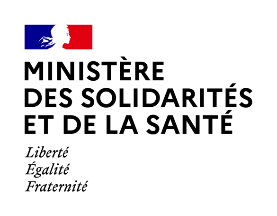 CERTIFICAT DE COMPETENCES	DE  FORMATEUR  PREMIERS  SECOURSVu le décret n° 92-514 du 12 juin 1992 modifié relatif à la formation de moniteur des premiers secours ;Vu l’arrêté du3 septembre 2012 fixant le référentiel national de compétences de sécurité civile relatif à l’unité d’enseignement « pédagogie appliquée à l’emploi de formateur aux premiers secours »  ;Vu l’arrêté du «Date_arrêté_» «Libellé_arrêté_de_formation» ;Vu la décision d’agrément «Référence_DA» délivrée le «Date_DA» relative aux référentiels internes de formation et de certification à l’unité d’enseignement « premiers secours en équipe de niveau 1 » ;Vu le procès-verbal de formation «Référence_PV», établi en date du «Date_PV» [Le/La qualité de l’autorité délivrante],déclarant que «Prénom» «NOM», «né ou née» le «Date de naissance» à «Lieu de naissance (DPT)», remplit les conditions exigées pour l’obtention du certificat de compétences de secouriste, conformément aux dispositions de l’arrêté du 16 janvier 2015 modifié susvisé,délivre à «Prénom» «NOM» le présent certificat de compétences.Fait à [Ville], le «Date édition»COMITE DE REDACTIONSous l’égide de la Direction Générale de la Santé (Docteur Jean-Marc PHILIPPE)Docteur Gaël GhenoFabrice MercierDidier MichelOuvrage déposé à la Direction de la Sécurité Civile et de la Gestion des Crises en janvier 2021, accessible sur le site www.ANCESU.frRéférentiel interne de formation et de certification premiers secoursDocument formateurChapitre ICadre réglementaireOrganismes de formation - annexe 2Organisation de la formationConditions de formationDurée Qualification des formateursEncadrement de la formationConditions d’admission en formationP.4P.5P.5P.5P.5P.5P.5P.6Chapitre IIPédagogie Les orientations pédagogiquesDes compétences aux objectifs de la formation Les compétences PIC de l’arrêté - annexe 1 Les savoirs et savoirs faire  Le chronogramme de la formation Le logigramme de la formation Les choix pédagogiquesP.7P.8P.8P.8P.9P.13P.16P.17Chapitre IIIEvaluation Le cadre réglementaire de l’arrêté - annexe 3Les outils d’évaluation Fiche d’évaluation formative Fiche de certificationGestion des échecsRègles d’archivageP.18P.19P.19P.19P.21P.21P.21AnnexesFiche d’émargementFiche d’évaluation formative du P.I.C.Fiche de certification P.22P.23P.24P.26Compétence visée   PICFThème de la séquenceApplication envisagéeDurée estiméeOuverture de la formation Accueil et présentation des participants, des formateurs et des objectifs1hAnimer une formation(Rôle et Mission)C : 6 / 10 / 11Connaître le cadre réglementaire de l’enseignement des premiers secours le rôle d’un formateur (Rôles et missions d’un formateur dans les filières de sécurité civile, le cadre réglementaire)Questionnairedifféré30mnAnimer une formation(Rôle et Mission)C : 6 / 10 / 11Identifier les principaux éléments administratifs et logistiques nécessaires à l’organisation d’une session de formation ainsi que les consignes de l’autorité d’emploiQuestionnaire différé1h30Animer une formation(Communication, dynamique de groupe)C : 2 / 9 / 13Repérer les éléments qui facilitent ou entravent la communicationTout au longQuestionnaire différé1h30Animer une formation(Communication, dynamique de groupe)C : 2 / 9 / 13Identifier au sein d'un groupe en formation, l’ensemble des interactions qui influencent sa dynamique (dynamique de groupe)Questionnaire différé1h30Utiliser une pédagogie adaptée (Pédagogie et techniques pédagogiques C : 2 / 3 / 5 / 6 / 12Identifier les différentes étapes de la progression pédagogique d'un conducteur pédagogique (identification des objectifs et construction des savoirs)Questionnaire différé2h00Utiliser une pédagogie adaptée (Pédagogie et techniques pédagogiques C : 2 / 3 / 5 / 6 / 12Identifier le processus et les conditions qui favorisent l'apprentissage d'un adulte en formation  Questionnaire différé1h30Utiliser une pédagogie adaptée (Pédagogie et techniques pédagogiques C : 2 / 3 / 5 / 6 / 12Choisir une technique pédagogique adaptée au type d’activité Exercice2h00Utiliser une pédagogie adaptée (Pédagogie et techniques pédagogiques C : 2 / 3 / 5 / 6 / 12Animer une activité d’exploration des savoirs en s’appuyant notamment sur les techniques suivantes : EC BS Mise en situation, Remue-méninge, Travail de groupe, Cas clinique  3 Simulations3h00Utiliser une pédagogie adaptée (Pédagogie et techniques pédagogiques C : 2 / 3 / 5 / 6 / 12Animer une activité d’apprentissage des savoirs en s’appuyant sur les techniques suivantes : Essai erreur avec confrontation d’idée en groupe, Démonstration pratique d’un geste, d’une conduite à tenir et/ou de matérielatelier d’apprentissage, Exposé Apports de connaissances en lien avec la pratique6 Simulations6h00Animer une formation (Outils pédagogique)C : 2  / 14Utiliser les outils pédagogiques avec pertinence Créer des supports pédagogiques (selon le public)Tout au long3h00Evaluer en formatif et certificatifC : 1 / 3C : 4C : 7 / 8Identifier les différentes évaluations selon leur objectif  Evaluer au cours des ateliers d’apprentissage des conduites à tenir, pratiques, procédures, gestes ou manipulation de matériel(Evaluation généralités)   Questionnaire2h00Evaluer en formatif et certificatifC : 1 / 3C : 4C : 7 / 8Concevoir un scénario de simulation permettant de vérifier sans ambiguïté le niveau d’atteinte d’un objectif.Exercice2h00Evaluer en formatif et certificatifC : 1 / 3C : 4C : 7 / 8Réaliser l’évaluation formative des apprenants au cours d’une simulation (Animer une séquence portant sur l'évaluation et simulation)6 Simulations6h00Application C : 1 / 2 / 3 / 5 / 6 / 9 / 10 / 11 / 12 / 13Questionnaires sur les savoirs en différé1hClôture de la formationRésultat évaluation sommativeBilan de la formation, délivrance attestation30 mnDurée totale  35 heuresJ1J2J3J4J57 heures7 heures7 heures7 heures7 heuresAccueil et présentation des participants, des formateurs et des objectifs 1H00Identifier les différentes étapes de la progression pédagogique C : 2/121H00Animer une activité d’exploration des savoirs 3 MESC : 2/5/6/1230MNUtiliser les outils pédagogiques  Créer des supports pédagogiques C : 2/142H30Animer une séquence portant sur l'évaluation et simulation 6 MESC : 1/2/4.4/65H30Connaître le cadre réglementaire et le rôle d’un formateurC : 6/10/1130MNIdentifier le processus  et les conditions qui favorisent l'apprentissage  C : 2/5/121H30Animer une activité d’apprentissage des savoirs6 MESC : 2/5/6/126H00Identifier les différentes  évaluations   Evaluer au cours des ateliers d’apprentissage     C : 1/3/4/7/82H00 Questionnaires sur les savoirs en différé C : 1 / 2 / 3 / 5 / 6 / 9 / 10 / 11 / 12 / 131H00Identifier les principaux éléments administratifs et logistiques  ainsi que les consignes de l’autorité d’emploiC : 6/10/111H30Choisir une technique pédagogique adaptée au type d’activitéC : 2/5/122H00Utiliser les outils pédagogiques  Créer des supports pédagogiques  C : 2/1430MNConcevoir un scénario de simulation C : 42H00Résultat évaluation sommativeBilan de la formation, délivrance attestation 30 MNRepérer  les éléments qui facilitent  ou entravent la communicationC : 9/131H30Animer une activité d’exploration des savoirs3 MESC : 2/5/6/122H30Réaliser l’évaluation formative6 MESC : 1/2/3/4/5/6/7/8/12/1330MNIdentifier les interactions qui influencent  la dynamiqueC : 2/131H30Identifier les différentes étapes de la progression pédagogique C : 2/121H00NomPrénomDate naissanceLieu de naissanceSignatureSignatureSignatureSignatureSignatureNomPrénomDate naissanceLieu de naissanceJ 1J 2J 3J 4J 5FICHE D’EVALUATION FORMATIVE PEDAGOGIE INITIALE COMMUNEFICHE D’EVALUATION FORMATIVE PEDAGOGIE INITIALE COMMUNEFICHE D’EVALUATION FORMATIVE PEDAGOGIE INITIALE COMMUNEApprenant …………..…..………Evaluateur ………….……………Date ………………..Apprenant …………..…..………Evaluateur ………….……………Date ………………..Apprenant …………..…..………Evaluateur ………….……………Date ………………..CompétencesCritèresPrésence1Explore les connaissances antérieuresExplore les connaissances antérieures des apprenants par des questions ouvertes1Explore les connaissances antérieuresPermet à tous de s’exprimer sans censure1Explore les connaissances antérieuresReformule ou fait clarifier si besoin1Explore les connaissances antérieuresLe support pédagogique est adapté2Apporte des connaissances structuréesApprentissage des savoirs : les différents exposés2Apporte des connaissances structuréesL’apport est structuré autour de points essentiels2Apporte des connaissances structuréesLes explications et justifications sont conformes et/ou fondées2Apporte des connaissances structuréesLe support utilisé facilite la compréhension des apprenants2Apporte des connaissances structuréesFait des liens avec les connaissances antérieures2Apporte des connaissances structuréesApprentissage des savoir-faire : les démonstrations2Apporte des connaissances structuréesSe centre sur les points clés de la démonstration2Apporte des connaissances structuréesLes explications et justifications sont conformes et / ou fondé2Apporte des connaissances structuréesMontre les gestes et les procédures en justifiant le quand/pourquoi/comment2Apporte des connaissances structuréesFait des liens avec les connaissances antérieures3        Organise l’apprentissageOrganise l’espace, donne des consignes et précise l’objectif3        Organise l’apprentissageValide les points positifs, repère les erreurs, corrige et conseille avec pertinence en temps réel4Met en œuvre une simulationConçoit un scénario de simulation crédible et sans danger, en lien avec le thème4Met en œuvre une simulationPrépare la situation en donnant les consignes nécessaires4Met en œuvre une simulationObserve le déroulement de la situation sans intervenir4Met en œuvre une simulationPermet l’autoévaluation4Met en œuvre une simulationFait participer le groupe à l’évaluation4Met en œuvre une simulationValide les points positifs4Met en œuvre une simulationRepère les erreurs, les corrige, conseille, fait refaire avec pertinence5Organise un travail de groupeOrganise l’espace, donne les consignes et précise l’objectif5Organise un travail de groupeAssure la guidance5Organise un travail de groupeS’assure de la participation active de tous5Organise un travail de groupeGère le temps6Suit un RIFAdapte les techniques pédagogiques et les séquences en fonction de l’évolution du groupe6Suit un RIFRespecte la progression pédagogique6Suit un RIFRespecte les objectifs7Evalue l’apprenantUtilise les différents types d’évaluation avec des outils pertinents au moment opportun7Evalue l’apprenantSe positionne par rapport aux critères définis7Evalue l’apprenantInforme l’apprenant du niveau d’atteinte des objectifs8S’autoévalueRepère dans son action les points positifs et ceux à améliorer8S’autoévalueIntègre les conseils ou remarques donnés9Etablit une communicationUtilise au moins deux canaux de communication9Etablit une communicationS’exprime avec fluidité (sans hésitation, phrases structurées, vocabulaire précis, simple)9Etablit une communicationS’assure de la compréhension des apprenants : feed-back, interactivité, répond aux questions10Adapte sa postureSe conforme à la réglementation de la formation concernée10Adapte sa postureApplique les consignes spécifiques de l’autorité d’emploi10Adapte sa postureAdapte sa posture au profil du groupe11    Gère la mise en place d’une formationPrépare les documents administratifs11    Gère la mise en place d’une formationPrépare, vérifie et reconditionne le matériel11    Gère la mise en place d’une formationOrganise l’environnement en fonction du groupe et de la formation12Respecte les conditions d’apprentissageCrée un climat de confiance et de participation12Respecte les conditions d’apprentissageUtilise des termes et un vocabulaire adaptés12Respecte les conditions d’apprentissagePermet l’implication de tous en valorisant les actions et en donnant des conseils concrets12Respecte les conditions d’apprentissageReste impartial vis-à-vis des apprenants13Gère les comportementsAssure la participation de tous13Gère les comportementsRepère les interactions positives ou négatives13Gère les comportementsSe positionne de manière adaptée en cas de difficultés14Utilise les différents outilsConçoit des supports pédagogiques permettant de renforcer la compréhension et la mémorisation14Utilise les différents outilsUtilise des outils adaptés au thème traité14Utilise les différents outilsRespect les principes généraux de l’utilisation des outils pour faciliter la communicationN°Compétences 1.D’évaluer le niveau des connaissances acquises et celles restant à acquérir par les apprenants, en utilisant un support pédagogique et en favorisant leur expression, pour établir les liens avec les savoirs antérieurs et adapter les activités suivantes.2.D’apporter des connaissances structurées.2.1. En utilisant un support pédagogique et en respectant les règles de communication, pour faciliter la compréhension des apprenants et la construction des savoirs.2.2. En explorant les savoirs antérieurs, éventuellement à l’aide d’un support pédagogique, pour permettre d’établir les liens avec les acquis et faciliter la compréhension des apprenants.2.3. En démontrant ou en dirigeant, en expliquant, en justifiant et en vérifiant la compréhension des apprenants, pour leur faire acquérir des techniques, des procédures et l’usage de matériels.3.D’organiser l’apprentissage des apprenants, en constituant des groupes, en contrôlant et en corrigeant si nécessaire les techniques et les procédures, pour permettre leur acquisition ou leur approfondissement.4.De placer les apprenants dans une situation proche de la réalité, en mettant en œuvre une simulation et en utilisant une évaluation formative, pour permettre à l’apprenant de mettre en œuvre les techniques apprises et de s’approprier les procédures.5.De placer l’apprenant dans une situation de travail de groupe, en l’organisant et en donnant les consignes nécessaires, pour faciliter le partage et le transfert des connaissances.6.De suivre un référentiel interne de formation et d’adapter si nécessaire les activités, en prenant en compte l’évolution de son groupe, afin de faciliter l’acquisition des connaissances, des procédures et des techniques par l’apprenant, pour lui permettre d’atteindre l’ensemble des objectifs du référentiel.7.D’évaluer l’apprenant, en utilisant différents types d’évaluation et d’outils pertinents, pour lui permettre de se situer dans la formation, pour mesurer le niveau d’atteinte de l’objectif ou pour décider de sa certification.8.De s’autoévaluer dans son rôle de formateur, en portant un regard critique sur ses actions de formation, pour maintenir et développer ses compétences.9.D’établir une communication dans le cadre de la formation, en agissant sur les différents éléments de la communication, pour créer une relation pédagogique avec les apprenants et favoriser leurs apprentissages.10.D’adapter sa posture, en maîtrisant le contexte juridique ainsi que les règles établies par son autorité d’emploi, pour respecter et adapter la conduite de ses formations.11.De gérer la mise en place d’une formation, en respectant le cadre juridique, les procédures particulières à l’autorité d’emploi, les contraintes logistiques et les aspects administratifs, pour répondre aux besoins.12.De positionner le groupe en situation d’apprentissage, en prenant en compte les dites conditions, pour faciliter l’acquisition des savoirs.13.De gérer les comportements et les attitudes au sein du groupe, en utilisant les techniques de dynamique de groupe et de gestion des conflits, pour favoriser et faciliter la production et l’apprentissage.14.D’utiliser les différents outils de communication et de créer les supports pédagogiques adaptés, en respectant les règles d’utilisation des outils, des critères pertinents de création et d’utilisation de ces supports et les principes généraux de la communication, pour renforcer le message pédagogique et faciliter la compréhension et l’acquisition des savoirsFICHE DE CERTIFICATION P.I.C."PEDAGOGIE INITIALE ET COMMUNE DE FORMATEUR"Aptitude finale (*)Aptitude finale (*)L’apprenant a suivi toutes les séquences de formation relatives à l’acquisition des connaissances liées aux compétences définies en annexe I du présent arrêtéOuiNonDocument formateurChapitre ICadre réglementaire1. Organismes de formation - annexe 22. Organisation de la formation3. Conditions de formation3.1. Durée 3.2. Qualification des formateurs3.3. Encadrement de la formation3.4. Conditions d’admission en formation3.5. Dispositions particulièresP.29P.30P.30P.30P.30P.31P.31P.31P.32Chapitre IIPédagogie 1. Les orientations pédagogiques2. Des compétences aux objectifs de la formation2.1. Les compétences PAE PSC1 de l’arrêté - annexe 12.2. Les savoirs et savoirs faire 2.3. Le chronogramme de la formation2.4. Le logigramme de la formation2.5. Les choix pédagogiquesP.33P.34P.35P.35P.36P.37P.39P.40Chapitre IIIEvaluation 1. Le cadre réglementaire de l’arrêté - annexe 31.1. Composition du jury1.2. Composition des dossiers1.3. Critères de certification1.4. Délibérations du jury2. Les modalités d’évaluation de la PAE F PSC3. Les critères d’évaluation formative du contrôle continu4. L’évaluation de certification5. Les outils d’évaluation5.1. Fiche d’évaluation formative5.2. Fiche d’évaluation certificative N°15.3. Fiche d’évaluation certificative N°26. Gestion des échecs7. Règles d’archivageP.41P.42P.42P.42P.42P.43P.43P.43P.44P.45P.45P.45P.45P.45P.45AnnexesFiche d’émargementFiche d’évaluation formative de la PAE F PSCFiche de certification N°1 : suivi techniques et procéduresFiche de certification N°2 : fiche de performancesModèle de certificat de compétences P.47P.48P.49P.51P.52P.53Nombre d’apprenantsNombre d’apprenants5 à 1011 à 20Equipe pédagogiqueResponsable pédagogique11Equipe pédagogiqueFormateur01Thème de la séquenceApplication envisagéeDurée estiméeAccueil et présentation des participants, des formateurs et des objectifs30mnIdentifier les dispositions réglementaires du le RIF et les modalités de certification1h00 en moyenneMettre en œuvre une séquence de formation au PSC1 dans son intégralité : 2 modules PSC1+ une mise en situation3 simulations 4h00 en moyenneMettre en œuvre une séquence de formation au PSC1 dans son intégralité : 2 modules PSC1+ une mise en situation3 simulations 4h00 en moyenneMettre en œuvre une séquence de formation au PSC1 dans son intégralité : 2 modules PSC1+ une mise en situation3 simulations 4h00 en moyenneMettre en œuvre une séquence de formation au PSC1 dans son intégralité : 2 modules PSC1+ une mise en situation3 simulations 4h00 en moyenneMettre en œuvre une séquence de formation au PSC1 dans son intégralité : 2 modules PSC1+ une mise en situation3 simulations 4h00 en moyenneMettre en œuvre une séquence de formation au PSC1 dans son intégralité : 2 modules PSC1+ une mise en situation3 simulations 4h00 en moyenneMettre en œuvre une séquence de formation au PSC1 dans son intégralité : 2 modules PSC1+ une mise en situation2simulations 3h00 en moyenneBilan de la formationPréparation du dossier préfecture30 mn Total 29 heuresJ1J2J3J48 heures8 heures8 heures5 heuresAccueil Présentations30MNMettre en œuvre une séquence de formation au PSC1 dans son intégralité : 2 modules PSC1+ une mise en situation1MES1H30Mettre en œuvre une séquence de formation au PSC1 dans son intégralité : 2 modules PSC1+ une mise en situation1MES1H30Mettre en œuvre une séquence de formation au PSC1 dans son intégralité : 2 modules PSC1+ une mise en situation1MES2H00Identifier les dispositions réglementaires du le RIF et les modalités de certification 1H00Mettre en œuvre une séquence de formation au PSC1 dans son intégralité : 2 modules PSC1+ une mise en situation3MES3H30Mettre en œuvre une séquence de formation au PSC1 dans son intégralité : 2 modules PSC1+ une mise en situation3MES3H30Mettre en œuvre une séquence de formation au PSC1 dans son intégralité : 2 modules PSC1+ une mise en situation2MES2H30Mettre en œuvre une séquence de formation au PSC1 dans son intégralité : 2 modules PSC1+ une mise en situation3MES4H00Mettre en œuvre une séquence de formation au PSC1 dans son intégralité : 2 modules PSC1+ une mise en situation2MES3H00Mettre en œuvre une séquence de formation au PSC1 dans son intégralité : 2 modules PSC1+ une mise en situation2MES3H00Bilan de la formationPréparation du dossier préfecture 30MNMettre en œuvre une séquence de formation au PSC1 dans son intégralité : 2 modules PSC1+ une mise en situation2MES2H30NomPrénomDate naissanceLieu de naissanceSignatureSignatureSignatureSignatureNomPrénomDate naissanceLieu de naissanceJ 1J 2J 3J 4PEDAGOGIE APPLIQUEE A L’EMPLOI DE FORMATEUR PSC 1PEDAGOGIE APPLIQUEE A L’EMPLOI DE FORMATEUR PSC 1PEDAGOGIE APPLIQUEE A L’EMPLOI DE FORMATEUR PSC 1PEDAGOGIE APPLIQUEE A L’EMPLOI DE FORMATEUR PSC 1PEDAGOGIE APPLIQUEE A L’EMPLOI DE FORMATEUR PSC 1PEDAGOGIE APPLIQUEE A L’EMPLOI DE FORMATEUR PSC 1Apprenant …………..…..………Evaluateur ………….……………Date ………………..Apprenant …………..…..………Evaluateur ………….……………Date ………………..Apprenant …………..…..………Evaluateur ………….……………Date ………………..Apprenant …………..…..………Evaluateur ………….……………Date ………………..Apprenant …………..…..………Evaluateur ………….……………Date ………………..Apprenant …………..…..………Evaluateur ………….……………Date ………………..CCritèresABCD1Explore les connaissances antérieures des apprenants par des questions ouvertes1Permet à tous de s’exprimer sans censure1Reformule ou fait clarifier si besoin1Le support pédagogique est adapté2Apprentissage des savoirs : les différents exposés2L’apport est structuré autour de points essentiels2Les explications et justifications sont conformes et/ou fondées2Le support utilisé facilite la compréhension des apprenants2Fait des liens avec les connaissances antérieures2Apprentissage des savoir-faire : les démonstrations2Se centre sur les points clés de la démonstration2Les explications et justifications sont conformes et / ou fondé2Montre les gestes et les procédures en justifiant le quand/pourquoi/comment2Fait des liens avec les connaissances antérieurs3Organise l’espace, donne des consignes et précise l’objectif3Valide les points positifs, repère les erreurs, corrige et conseille avec pertinence en temps réel4Conçoit un scénario de simulation crédible et sans danger, en lien avec le thème4Prépare la situation en donnant les consignes nécessaires4Observe le déroulement de la situation sans intervenir4Permet l’autoévaluation4Fait participer le groupe a l’évaluation4Valide les points positifs4Repère les erreurs, les corrige, conseille, fait refaire avec pertinence5Organise l’espace, donne les consignes et précise l’objectif5Assure la guidance5S’assure de la participation active de tous5Gère le temps6Adapte les techniques pédagogiques et les séquences en fonction de l’évolution du groupe6Respecte la progression pédagogique6Respecte les objectifs7Utilise les différents types d’évaluation avec des outils pertinents au moment opportun7Se positionne par rapport aux critères définis7Informe l’apprenant du niveau d’atteinte des objectifs8Repère dans son action les points positifs et ceux à améliorer8Intègre les conseils ou remarques donnés9Utilise au moins deux canaux de communication9S’exprime avec fluidité (sans hésitation, phrases structurées, vocabulaire précis, simple)9S’assure de la compréhension des apprenants : feed-back, interactivité, répond aux questions10Se conforme à la réglementation de la formation concernée10Applique les consignes spécifiques de l’autorité d’emploi10Adapte sa posture au profil du groupe11Prépare les documents administratifs11Prépare, vérifie et reconditionne le matériel11Organise l’environnement en fonction du groupe et de la formation12Crée un climat de confiance et de participation12Utilise des termes et un vocabulaire adaptés12Permet l’implication de tous en valorisant les actions et en donnant des conseils concrets12Reste impartial vis-à-vis des apprenants13Assure la participation de tous13Repère les interactions positives ou négatives13Se positionne de manière adaptée en cas de difficultés14Conçoit des supports pédagogiques permettant de renforcer la compréhension et la mémorisation14Utilise des outils adaptés au thème traité14Respecte les principes généraux de l’utilisation des outils pour faciliter la communicationCONTROLE CONTINUCONTROLE CONTINUCONTROLE CONTINUCONTROLE CONTINUN°Compétences Oui Non 1.D’évaluer le niveau des connaissances acquises et celles restant à acquérir par les apprenants, en utilisant un support pédagogique et en favorisant leur expression, pour établir les liens avec les savoirs antérieurs et adapter les activités suivantes.2.D’apporter des connaissances structurées.2.1. En utilisant un support pédagogique et en respectant les règles de communication, pour faciliter la compréhension des apprenants et la construction des savoirs.2.2. En explorant les savoirs antérieurs, éventuellement à l’aide d’un support pédagogique, pour permettre d’établir les liens avec les acquis et faciliter la compréhension des apprenants.2.3. En démontrant ou en dirigeant, en expliquant, en justifiant et en vérifiant la compréhension des apprenants, pour leur faire acquérir des techniques, des procédures et l’usage de matériel.3.D’organiser l’apprentissage des apprenants, en constituant des groupes, en contrôlant et en corrigeant si nécessaire les techniques et les procédures, pour permettre leur acquisition ou leur approfondissement.4.De placer les apprenants dans une situation proche de la réalité, en mettant en œuvre une simulation et en utilisant une évaluation formative, pour permettre à l’apprenant de mettre en œuvre les techniques apprises et de s’approprier les procédures.5.De placer l’apprenant dans une situation de travail de groupe, en l’organisant et en donnant les consignes nécessaires, pour faciliter le partage et le transfert des connaissances.6.De suivre un référentiel interne de formation et d’adapter si nécessaire les activités, en prenant en compte l’évolution de son groupe, afin de faciliter l’acquisition des connaissances, des procédures et des techniques par l’apprenant, pour lui permettre d’atteindre l’ensemble des objectifs du référentiel.7.D’évaluer l’apprenant, en utilisant différents types d’évaluation et d’outils pertinents, pour lui permettre de se situer dans la formation, pour mesurer le niveau d’atteinte de l’objectif ou pour décider de sa certification.8.De s’autoévaluer dans son rôle de formateur, en portant un regard critique sur ses actions de formation, pour maintenir et développer ses compétences.9.D’établir une communication dans le cadre de la formation, en agissant sur les différents éléments de la communication, pour créer une relation pédagogique avec les apprenants et favoriser leurs apprentissages.10.D’adapter sa posture, en maîtrisant le contexte juridique ainsi que les règles établies par son autorité d’emploi, pour respecter et adapter la conduite de ses formations.11.De gérer la mise en place d’une formation, en respectant le cadre juridique, les procédures particulières à l’autorité d’emploi, les contraintes logistiques et les aspects administratifs, pour répondre aux besoins.12.De positionner le groupe en situation d’apprentissage, en prenant en compte les dites conditions, pour faciliter l’acquisition des savoirs.13.De gérer les comportements et les attitudes au sein du groupe, en utilisant les techniques de dynamique de groupe et de gestion des conflits, pour favoriser et faciliter la production et l’apprentissage.14.D’utiliser les différents outils de communication et de créer les supports pédagogiques adaptés, en respectant les règles d’utilisation des outils, des critères pertinents de création et d’utilisation de ces supports et les principes généraux de la communication, pour renforcer le message pédagogique et faciliter la compréhension et l’acquisition des savoirsPédagogie appliquée à l’emploi de formateur PSC 1Pédagogie appliquée à l’emploi de formateur PSC 1Pédagogie appliquée à l’emploi de formateur PSC 1Pédagogie appliquée à l’emploi de formateur PSC 1Pédagogie appliquée à l’emploi de formateur PSC 1Apprenant :………………………………………….. Evaluateurs : ………………………………………………….………..Apprenant :………………………………………….. Evaluateurs : ………………………………………………….………..Apprenant :………………………………………….. Evaluateurs : ………………………………………………….………..Apprenant :………………………………………….. Evaluateurs : ………………………………………………….………..Apprenant :………………………………………….. Evaluateurs : ………………………………………………….………..Thème ProcéduresValidé *Techniques Validé *Alerte Transmettre une alerteAlerte et protectiondes populationsDécrire la conduite à tenir en cas dedéclenchement du SNAArrêt cardiaquePrendre en charge un adulte en ACR, avec ou sans DAECompressions thoraciques (adulte)Insufflations (adulte)Mise en place du DAE (adulte)Prendre en charge un enfant en ACR, avec ou sans DAECompressions thoraciques (enfant)Insufflations (enfant)Mise en place du DAE (enfant)Prendre en charge un nourrisson en ACR ,avec ou sans DAECompressions thoraciques(nourrisson)Insufflations (nourrisson)Mise en place du DAE (nourrisson)BrûluresPrendre en charge une victime présentantune brûlure graveArroser une brûlure gravePrendre en charge une victime présentantune brûlure simplePrendre en charge une brûlure par produits chimiques, électrique, et une brûlure interne par inhalation de vapeurs chaudes ou caustiquesHémorragies externes  Prendre en charge une victime présentant une hémorragie externeCompression localePansement compressifPoser un garrotMalaisePrendre en charge une victime présentant un malaiseObstruction aiguë  des VA Prendre en charge un adulte ou un enfantprésentant une obstruction totale des VADésobstruction par claques dans ledos (adulte ou enfant)Désobstruction par compressionsabdominales (adulte ou enfant)Désobstruction par compressionsThoraciques si  impossibilité d’encercler l’abdomen Prendre en charge un nourrisson présentantune obstruction totale des VADésobstruction par claques dans ledos (nourrisson)Désobstruction par compressionsthoraciques (nourrisson)Prendre en charge une victime présentantune obstruction partielle des VAPerte de connaissancePrendre en charge un adulte ou un enfantprésentant une perte de connaissanceLibération des voies aériennes (adulteou enfant)Position latérale de sécurité (adulteou enfant)Prendre en charge un nourrisson présentantune perte de connaissanceLibération des voies aériennes(nourrisson)Position latérale de sécurité(nourrisson)PlaiesPrendre en charge une victime présentantune plaie gravePrendre en charge une victime présentantune plaie simpleProtectionRéaliser la protection face à un dangerContrôlableRéaliser la protection face à un danger nonContrôlableTraumatismePrendre en charge une victime présentantun traumatisme Maintien de la tête N°Compétences PassagesPassagesPassagesS1S2S31.D’évaluer le niveau des connaissances acquises et celles restant à acquérir par les apprenants, en utilisant un support pédagogique et en favorisant leur expression, pour établir les liens avec les savoirs antérieurs et adapter les activités suivantes.2.D’apporter des connaissances structurées.2.1. En utilisant un support pédagogique et en respectant les règles de communication, pour faciliter la compréhension des apprenants et la construction des savoirs.2.2. En explorant les savoirs antérieurs, éventuellement à l’aide d’un support pédagogique, pour permettre d’établir les liens avec les acquis et faciliter la compréhension des apprenants.2.3. En démontrant ou en dirigeant, en expliquant, en justifiant et en vérifiant la compréhension des apprenants, pour leur faire acquérir des techniques, des procédures et l’usage de matériel.3.D’organiser l’apprentissage des apprenants, en constituant des groupes, en contrôlant et en corrigeant si nécessaire les techniques et les procédures, pour permettre leur acquisition ou leur approfondissement.4.De placer les apprenants dans une situation proche de la réalité, en mettant en œuvre une simulation et en utilisant une évaluation formative, pour permettre à l’apprenant de mettre en œuvre les techniques apprises et de s’approprier les procédures.5.De placer l’apprenant dans une situation de travail de groupe, en l’organisant et en donnant les consignes nécessaires, pour faciliter le partage et le transfert des connaissances.6.De suivre un référentiel interne de formation et d’adapter si nécessaire les activités, en prenant en compte l’évolution de son groupe, afin de faciliter l’acquisition des connaissances, des procédures et des techniques par l’apprenant, pour lui permettre d’atteindre l’ensemble des objectifs du référentiel.7.D’évaluer l’apprenant, en utilisant différents types d’évaluation et d’outils pertinents, pour lui permettre de se situer dans la formation, pour mesurer le niveau d’atteinte de l’objectif ou pour décider de sa certification.8.De s’autoévaluer dans son rôle de formateur, en portant un regard critique sur ses actions de formation, pour maintenir et développer ses compétences.9.D’établir une communication dans le cadre de la formation, en agissant sur les différents éléments de la communication, pour créer une relation pédagogique avec les apprenants et favoriser leurs apprentissages.10.D’adapter sa posture, en maîtrisant le contexte juridique ainsi que les règles établies par son autorité d’emploi, pour respecter et adapter la conduite de ses formations.11.De gérer la mise en place d’une formation, en respectant le cadre juridique, les procédures particulières à l’autorité d’emploi, les contraintes logistiques et les aspects administratifs, pour répondre aux besoins.12.De positionner le groupe en situation d’apprentissage, en prenant en compte les dites conditions, pour faciliter l’acquisition des savoirs.13.De gérer les comportements et les attitudes au sein du groupe, en utilisant les techniques de dynamique de groupe et de gestion des conflits, pour favoriser et faciliter la production et l’apprentissage.14.D’utiliser les différents outils de communication et de créer les supports pédagogiques adaptés, en respectant les règles d’utilisation des outils, des critères pertinents de création et d’utilisation de ces supports et les principes généraux de la communication, pour renforcer le message pédagogique et faciliter la compréhension et l’acquisition des savoirsCritère IChacune des compétences ci-dessus a été atteinte au moins une fois parl'apprenant*OUINONCritère I IToutes les techniques et procédures figurant dans la fiche de suivi destechniques et procédures sont validées*OUINONL’aptitude est déclarée si les critères I. et II. ci‐dessus sont cochés OUI.OUINONDocument formateurChapitre ICadre réglementaire1. Organismes de formation - annexe 22. Organisation de la formation3. Conditions de formation3.1. Durée 3.2. Qualification des formateurs3.3. Encadrement de la formation3.4. Conditions d’admission en formation3.5. Dispositions particulièresP.56P.57P.57P.57P.57P.58P.58P.58P.59Chapitre IIPédagogie 1. Les orientations pédagogiques2. Des compétences aux objectifs de la formation2.1. Les compétences PAE PS de l’arrêté - annexe 12.2. Les savoirs et savoirs faire 2.3. Le chronogramme de la formation2.4. Le logigramme de la formation2.5. Les choix pédagogiquesP.60P.61P.62P.62P.63P.64P.68P.69Chapitre IIIEvaluation 1. Le cadre réglementaire de l’arrêté - annexe 31.1. Composition du jury1.2. Composition des dossiers1.3. Critères de certification1.4. Délibérations du jury2. Les modalités d’évaluation de la PAE F PS3. Les critères d’évaluation formative du contrôle continu4. L’évaluation de certification5. Les outils d’évaluation5.1. Fiche d’évaluation formative5.2. Fiche d’évaluation certificative N°15.3. Fiche d’évaluation certificative N°26. Gestion des échecs7. Règles d’archivageP.70P.71P.71P.71P.71P.72P.72P.72P.73P.74P.74P.74P.74P.74P.74AnnexesFiche d’émargementFiche d’évaluation formative du PAE F PSFiche de certification N°1 : suivi techniques et procédures PSE 1Fiche de certification N°1 : suivi techniques et procédures PSE 2Fiche de certification N°2 : fiche de performancesFiche de certificationModèle de certificat de compétences P.76P.77P.78P.80P.81P.82P.83P.85Nombre d’apprenantsNombre d’apprenants6 à 1213 à 18Equipe pédagogiqueResponsable pédagogique11Equipe pédagogiqueFormateur12Thème de la séquenceApplicationsenvisagéesDurée estiméeOuverture de la formation, présentation des objectifs et des dispositions réglementaires30MNIdentifier la dynamique pédagogique du RIFC et du référentiel scientifique PSTout au long de la formation2h00 en moyenneIdentifier le système d’évaluation de la formation PS de la DGSTout au long de la formation2h00 en moyennePréparer et mettre en œuvre une séquence du RIF PS en utilisant les compétences liées à l'UE "pédagogie initiale et commune de formateur" portant sur les thèmes des rôles, missions et attitude du secouriste/sécurité et hygiène.2 simulations2h00 en moyennePréparer une séquence du RIF PS en utilisant les compétences liées à l'UE "pédagogie initiale et commune de formateur" portant sur les thèmes ci-après tirés au sort.Préparer une séquence du RIF PS en utilisant les compétences liées à l'UE "pédagogie initiale et commune de formateur" portant sur les thèmes ci-après tirés au sort.4h00 en moyenneMettre en œuvre une séquence du RIF PS en utilisant les compétences liées à l'UE "pédagogie initiale et commune de formateur" portant sur le thème des bilans2 simulations2h00 en moyenneMettre en œuvre une séquence du RIF PS en utilisant les compétences liées à l'UE "pédagogie initiale et commune de formateur portant sur le thème des obstructions des voies aériennes2 simulations2h00 en moyenneMettre en œuvre une séquence du RIF PS en utilisant les compétences liées à l'UE "pédagogie initiale et commune de formateur portant sur le thème des hémorragies2 simulations2h00 en moyenneMettre en œuvre une séquence du RIF PS en utilisant les compétences liées à l'UE "pédagogie initiale et commune de formateur portant sur le thème de la perte de connaissance.2 simulations2h00 en moyenneMettre en œuvre une séquence du RIF PS en utilisant les compétences liées à l'UE "pédagogie initiale et commune de formateur portant sur le thème de l’arrêt cardiaque2 simulations2h00 en moyenneMettre en œuvre une séquence du RIF PS en utilisant les compétences liées à l'UE "pédagogie initiale et commune de formateur portant sur le thème des malaises et maladies2 simulations2h00 en moyennePréparer une séquence du RIF PS en utilisant les compétences liées à l'UE "pédagogie initiale et commune de formateur" portant sur les thèmes ci-après tirés au sort.Préparer une séquence du RIF PS en utilisant les compétences liées à l'UE "pédagogie initiale et commune de formateur" portant sur les thèmes ci-après tirés au sort.4h00 en moyenne Mettre en œuvre une séquence du RIF PS en utilisant les compétences liées à l'UE "pédagogie initiale et commune de formateur portant sur le thème des accidents de la peau2 simulations2h00 en moyenneMettre en œuvre une séquence du RIF PS en utilisant les compétences liées à l'UE "pédagogie initiale et commune de formateur portant sur le thème des traumatismes des os et des articulations2 simulations2h00 en moyenneMettre en œuvre une séquence du RIF PS en utilisant les compétences liées à l'UE "pédagogie initiale et commune de formateur portant sur le thème des immobilisations (membres)2 simulations2h00 en moyenneMettre en œuvre une séquence du RIF PS en utilisant les compétences liées à l'UE "pédagogie initiale et commune de formateur portant sur le thème des immobilisations (rachis)2 simulations2h00 en moyenneMettre en œuvre une séquence du RIF PS en utilisant les compétences liées à l'UE "pédagogie initiale et commune de formateur portant sur le thème des relevages2 simulations2h00 en moyenneMettre en œuvre une séquence du RIF PS en utilisant les compétences liées à l'UE "pédagogie initiale et commune de formateur portant sur le thème du brancardage2 simulations2h00 en moyennePréparer et mettre en œuvre une séquence du RIF PS en utilisant les compétences liées à l'UE « pédagogie initiale et commune de formateur » portant sur le thème choisi par le formateur 6 simulations7h00 en moyennePréparer et mettre en œuvre une séquence du RIF PS en utilisant les compétences liées à l'UE « pédagogie initiale et commune de formateur » portant sur le thème choisi par le formateur 6 simulations7h00 en moyenneIdentifier les différences entre les systèmes d’évaluation des formations PS et PSC et de mettre en œuvre un cas concret de la formation PSC 2 simulations2h00 en moyenneClôture de la formationPréparation du dossier pour le jury préfectoral30MNTotal 55 heuresJ1J2J3J4J5J6J7J87 heures7 heures7 heures7 heures7 heures7 heures7 heures6 heuresAccueil Présentation Ouverture de la formation, 30MNPréparer une séquence les thèmes ci-après tirés au sort. 3h30Mettre en œuvre une séquence sur le thème des obstructions des voies aériennes 2 MES30MNMettre en œuvre une séquence sur le thème des malaises et maladies2 MES 1H30Mettre en œuvre une séquence sur le thème des accidents de la peau2 MES30MNMettre en œuvre une séquence sur le thème des relevages2 MES1H30Préparer et mettre en œuvre une séquence sur le thème choisi par le formateur6 MES3H30Préparer et mettre en œuvre une séquence sur le thème choisi par le formateur6 MES3H30Identifier la dynamique pédagogique du RIFC et du référentiel scientifique PS 2H00Mettre en œuvre une séquence sur le thème des bilans2 MES2H00Mettre en œuvre une séquence sur le thème des hémorragies2 MES2H00Préparer une séquence sur les thèmes ci-après tirés au sort.4H00Mettre en œuvre une séquence sur le thème des traumatismes des os et des articulations2 MES2H00Mettre en œuvre une séquence sur le thème du  brancardage2 MES2H00Préparer et mettre en œuvre une séquence sur le thème choisi par le formateur6 MES3H30Identifier les différences entre les systèmes d’évaluation et  mettre en œuvre un cas concret PSC2 MES2H00Identifier le système d’évaluation de la formation PS de la DGS 2H00Mettre en œuvre une séquence sur le thème des obstructions des voies aériennes 2 MES1H30Mettre en œuvre une séquence sur le thème de la perte de connaissance2 MES2H00Mettre en œuvre une séquence sur le thème des accidents de la peau2 MES1H30Mettre en œuvre une séquence sur le thème des immobilisations (membres)2 MES2H00Préparer et mettre en œuvre une séquence sur le thème choisi par le formateur6 MES3H30Clôture de la formationPréparation du dossier pour le jury préfectoral30MNPréparer et mettre en œuvre une séquence sur les thèmes des rôles, et hygiène.2 MES2H00Mettre en œuvre une séquence sur le thème de l’arrêt cardiaque2 MES 2H00Mettre en œuvre une séquence sur le thème des immobilisations (rachis)2 MES2H00Préparer une séquence sur les thèmes ci-après tirés au sort.30MNMettre en œuvre une séquence sur le thème des malaises et maladies2 MES 30MNMettre en œuvre une séquence sur le thème des relevages2 MES30MNNomPrénomDate de naissanceLieu de naissanceSignatureSignatureSignatureSignatureSignatureSignatureSignatureSignatureNomPrénomDate de naissanceLieu de naissanceJ 1J 2J 3J 4J 5J 6J 7J 8PEDAGOGIE APPLIQUEE A L’EMPLOI DE FORMATEUR PSPEDAGOGIE APPLIQUEE A L’EMPLOI DE FORMATEUR PSPEDAGOGIE APPLIQUEE A L’EMPLOI DE FORMATEUR PSPEDAGOGIE APPLIQUEE A L’EMPLOI DE FORMATEUR PSPEDAGOGIE APPLIQUEE A L’EMPLOI DE FORMATEUR PSPEDAGOGIE APPLIQUEE A L’EMPLOI DE FORMATEUR PSApprenant …………..…..………Evaluateur ………….……………Date ………………..Apprenant …………..…..………Evaluateur ………….……………Date ………………..Apprenant …………..…..………Evaluateur ………….……………Date ………………..Apprenant …………..…..………Evaluateur ………….……………Date ………………..Apprenant …………..…..………Evaluateur ………….……………Date ………………..Apprenant …………..…..………Evaluateur ………….……………Date ………………..CCritèresABCD1Explore les connaissances antérieures des apprenants par des questions ouvertes1Permet à tous de s’exprimer sans censure1Reformule ou fait clarifier si besoin1Le support pédagogique est adapté2Apprentissage des savoirs : les différents exposés2L’apport est structuré autour de points essentiels2Les explications et justifications sont conformes et/ou fondées2Le support utilisé facilite la compréhension des apprenants2Fait des liens avec les connaissances antérieures2Apprentissage des savoir-faire : les démonstrations2Se centre sur les points clés de la démonstration2Les explications et justifications sont conformes et / ou fondé2Montre les gestes et les procédures en justifiant le quand/pourquoi/comment2Fait des liens avec les connaissances antérieurs3Organise l’espace, donne des consignes et précise l’objectif3Valide les points positifs, repère les erreurs, corrige et conseille avec pertinence en temps réel4Conçoit un scénario de simulation crédible et sans danger, en lien avec le thème4Prépare la situation en donnant les consignes nécessaires4Observe le déroulement de la situation sans intervenir4Permet l’autoévaluation4Fait participer le groupe a l’évaluation4Valide les points positifs4Repère les erreurs, les corrige, conseille, fait refaire avec pertinence5Organise l’espace, donne les consignes et précise l’objectif5Assure la guidance5S’assure de la participation active de tous5Gère le temps6Adapte les techniques pédagogiques et les séquences en fonction de l’évolution du groupe6Respecte la progression pédagogique6Respecte les objectifs7Utilise les différents types d’évaluation avec des outils pertinents au moment opportun7Se positionne par rapport aux critères définis7Informe l’apprenant du niveau d’atteinte des objectifs8Repère dans son action les points positifs et ceux à améliorer8Intègre les conseils ou remarques donnés9Utilise au moins deux canaux de communication9S’exprime avec fluidité (sans hésitation, phrases structurées, vocabulaire précis, simple)9S’assure de la compréhension des apprenants : feed-back, interactivité, répond aux questions10Se conforme à la réglementation de la formation concernée10Applique les consignes spécifiques de l’autorité d’emploi10Adapte sa posture au profil du groupe11Prépare les documents administratifs11Prépare, vérifie et reconditionne le matériel11Organise l’environnement en fonction du groupe et de la formation12Crée un climat de confiance et de participation12Utilise des termes et un vocabulaire adaptés12Permet l’implication de tous en valorisant les actions et en donnant des conseils concrets12Reste impartial vis-à-vis des apprenants13Assure la participation de tous13Repère les interactions positives ou négatives13Se positionne de manière adaptée en cas de difficultés14Conçoit des supports pédagogiques permettant de renforcer la compréhension et la mémorisation14Utilise des outils adaptés au thème traité14Respect les principes généraux de l’utilisation des outils pour faciliter la communicationCONTROLE CONTINUCONTROLE CONTINUCONTROLE CONTINUCONTROLE CONTINUN°Compétences Oui Non 1.D’évaluer le niveau des connaissances acquises et celles restant à acquérir par les apprenants, en utilisant un support pédagogique et en favorisant leur expression, pour établir les liens avec les savoirs antérieurs et adapter les activités suivantes.2.D’apporter des connaissances structurées.2.1. En utilisant un support pédagogique et en respectant les règles de communication, pour faciliter la compréhension des apprenants et la construction des savoirs.2.2. En explorant les savoirs antérieurs, éventuellement à l’aide d’un support pédagogique, pour permettre d’établir les liens avec les acquis et faciliter la compréhension des apprenants.2.3. En démontrant ou en dirigeant, en expliquant, en justifiant et en vérifiant la compréhension des apprenants, pour leur faire acquérir des techniques, des procédures et l’usage de matériel.3.D’organiser l’apprentissage des apprenants, en constituant des groupes, en contrôlant et en corrigeant si nécessaire les techniques et les procédures, pour permettre leur acquisition ou leur approfondissement.4.De placer les apprenants dans une situation proche de la réalité, en mettant en œuvre une simulation et en utilisant une évaluation formative, pour permettre à l’apprenant de mettre en œuvre les techniques apprises et de s’approprier les procédures.5.De placer l’apprenant dans une situation de travail de groupe, en l’organisant et en donnant les consignes nécessaires, pour faciliter le partage et le transfert des connaissances.6.De suivre un référentiel interne de formation et d’adapter si nécessaire les activités, en prenant en compte l’évolution de son groupe, afin de faciliter l’acquisition des connaissances, des procédures et des techniques par l’apprenant, pour lui permettre d’atteindre l’ensemble des objectifs du référentiel.7.D’évaluer l’apprenant, en utilisant différents types d’évaluation et d’outils pertinents, pour lui permettre de se situer dans la formation, pour mesurer le niveau d’atteinte de l’objectif ou pour décider de sa certification.8.De s’autoévaluer dans son rôle de formateur, en portant un regard critique sur ses actions de formation, pour maintenir et développer ses compétences.9.D’établir une communication dans le cadre de la formation, en agissant sur les différents éléments de la communication, pour créer une relation pédagogique avec les apprenants et favoriser leurs apprentissages.10.D’adapter sa posture, en maîtrisant le contexte juridique ainsi que les règles établies par son autorité d’emploi, pour respecter et adapter la conduite de ses formations.11.De gérer la mise en place d’une formation, en respectant le cadre juridique, les procédures particulières à l’autorité d’emploi, les contraintes logistiques et les aspects administratifs, pour répondre aux besoins.12.De positionner le groupe en situation d’apprentissage, en prenant en compte les dites conditions, pour faciliter l’acquisition des savoirs.13.De gérer les comportements et les attitudes au sein du groupe, en utilisant les techniques de dynamique de groupe et de gestion des conflits, pour favoriser et faciliter la production et l’apprentissage.14.D’utiliser les différents outils de communication et de créer les supports pédagogiques adaptés, en respectant les règles d’utilisation des outils, des critères pertinents de création et d’utilisation de ces supports et les principes généraux de la communication, pour renforcer le message pédagogique et faciliter la compréhension et l’acquisition des savoirsTechniques PSE 1ValidéTechniques PSE 1ValidéGestes d'examenLibération des voies aériennes chez une victime non traumatiséeInterrogatoire de la victimeLibération des voies aériennes chez une victime traumatiséeMesure de la pression artérielleLibération des voies aériennes chez une victime assiseMesure de la saturation pulsatile en oxygèneMise en place d'une canule oro-pharyngéeMesure de la températureAspiration de mucositésRecherche d'une détresse vitaleCompressions thoraciquesGestes complémentaires d'examenUtilisation d'un défibrillateur automatisé externeGestes de protection et de sécuritéGestes de soinsDégagements d'urgencePansementGestes d'hygiène et asepsieMaintien d'un pansementLavage des mainsEmballage au moyen d'un pansement stérileFriction des mainsUtilisation d'un lot membre arraché ou sectionnéMise en place de gants stérilesApplication de froidRetrait de gants à usage uniqueAide à la prise de médicamentsÉquipement en moyens de protection contre les agents infectieuxPosition d'attenteUtilisation des emballages à élimination de déchetsPosition latérale de sécurité à un sauveteurNettoyage et désinfection d'un véhicule ou d'un localPosition latérale de sécurité à 2 sauveteursNettoyage et désinfection du matérielPosition d'attente et de transportUtilisation des détergents et désinfectantsImmobilisationsGestes d'urgence vitaleMaintien de la tête en position neutreDésobstruction par la méthode des claques dans le dosPose d'un collier cervicalDésobstruction par la méthode des compressions abdominalesImmobilisation d'un membre au moyen d'une attelle modulableDésobstruction par la méthode des compressions thoraciquesImmobilisation d'un membre supérieur au moyend'écharpesVentilation artificielle par la méthode oraleImmobilisation d'un membre au moyen d'une attelle à dépressionVentilation artificielle par un insufflateur manuelRelevage et BrancardageUtilisation d'une bouteille d'oxygèneRetournement en urgence à 1 sauveteurAdministration d'oxygène par inhalationRetournement en urgence à 2 sauveteursAdministration d'oxygène par insufflationRetrait d'un casque de protectionCompression manuelleAide à la marchePansement compressifDéplacement d'une victime non valideGarrotPréparation d'un dispositif de portageTechniques PSE 2ValidéImmobilisationsMaintien de la tête en position neutrePose d'un collier cervicalPose d'une attelle cervico-thoraciqueImmobilisation générale sur un plan durImmobilisation générale sur un matelas à dépressionRelevages - BrancardagesPréparation d'un dispositif de portageRelevage à 4 sauveteursRelevage à 3 sauveteursArrimage d'une victimeTransfert à l'aide d'une alèse portoirRelevage au moyen d'un brancard cuillerRelevage d'une victime en position particulièreBrancardage à 3 sauveteursBrancardage à 4 sauveteursDéplacement d'une victime à l'aide d'une chaise de transportInstallation d'une victime dans un vecteur de transportN°Compétences PassagesPassagesPassagesPassagesPassagesPassagesS1S2S3S4S5S61.D’évaluer le niveau des connaissances acquises et celles restant à acquérir par les apprenants, en utilisant un support pédagogique et en favorisant leurs expressions, pour établir les liens avec les savoirs antérieurs et adapter les activités suivantes.2.D’apporter des connaissances structurées.2.1. En utilisant un support pédagogique et en respectant les règles de communication, pour faciliter la compréhension des apprenants et la construction des savoirs.2.2. En explorant les savoirs antérieurs, éventuellement à l’aide d’un support pédagogique, pour permettre d’établir les liens avec les acquis et faciliter la compréhension des apprenants.2.3. En démontrant ou en dirigeant, en expliquant, en justifiant et en vérifiant la compréhension des apprenants, pour leur faire acquérir des techniques, des procédures et l’usage de matériels.3.D’organiser l’apprentissage des apprenants, en constituant des groupes, en contrôlant et en corrigeant si nécessaire les techniques et les procédures, pour permettre leur acquisition ou leur approfondissement.4.De placer les apprenants dans une situation proche de la réalité, en mettant en œuvre une simulation et en utilisant une évaluation formative, pour permettre à l’apprenant de mettre en œuvre les techniques apprises et de s’approprier les procédures.5.De placer l’apprenant dans une situation de travail de groupe, en l’organisant et en donnant les consignes nécessaires, pour faciliter le partage et le transfert des connaissances.6.De suivre un référentiel interne de formation et d’adapter si nécessaire les activités, en prenant en compte l’évolution de son groupe, afin de faciliter l’acquisition des connaissances, des procédures et des techniques par l’apprenant, pour lui permettre d’atteindre l’ensemble des objectifs du référentiel.7.D’évaluer l’apprenant, en utilisant différents types d’évaluation et d’outils pertinents, pour lui permettre de se situer dans la formation, pour mesurer le niveau d’atteinte de l’objectif ou pour décider de sa certification.8.De s’autoévaluer dans son rôle de formateur, en portant un regard critique sur ses actions de formation, pour maintenir et développer ses compétences.9.D’établir une communication dans le cadre de la formation, en agissant sur les différents éléments de la communication, pour créer une relation pédagogique avec les apprenants et favoriser leurs apprentissages.10.D’adapter sa posture, en maîtrisant le contexte juridique ainsi que les règles établies pas son autorité d’emploi, pour respecter et adapter la conduite de ses formations.11.De gérer la mise en place d’une formation, en respectant le cadre juridique, les procédures particulières à l’autorité d’emploi, les contraintes logistiques et les aspects administratifs, pour répondre aux besoins.12.De positionner le groupe en situation d’apprentissage, en prenant en compte les dites conditions, pour faciliter l’acquisition des savoirs.13.De gérer les comportements et les attitudes au sein du groupe, en utilisant les techniques de dynamique de groupe et de gestion des conflits, pour favoriser et faciliter la production et l’apprentissage.14.D’utiliser les différents outils de communication et de créer les supports pédagogiques adaptés, en respectant les règles d’utilisation des outils, des critères pertinents de création et d’utilisation de ces supports et les principes généraux de la communication, pour renforcer le message pédagogique et faciliter la compréhension et l’acquisition des savoirsCritère IChacune des compétences ci-dessus a été atteinte au moins une fois parl'apprenant*OUINONCritère I IToutes les techniques et procédures figurant dans la fiche de suivi destechniques et procédures sont validées*OUINONL’aptitude est déclarée si les critères I. et II. ci‐dessus sont cochés OUI.OUINONFICHE DE CERTIFICATION P.A.E. F. P.S.« PEDAGOGIE APPLIQUEE A L’EMPLOI DE FORMATEUR PREMIERS SESOURS »Compétence visée (détail au verso)OUINON1*Évaluer le niveau de connaissances acquises et celles restant à acquérir par les apprenants2Apporter des connaissances structurées :3Organiser l'apprentissage des apprenants4Placer les apprenants dans une situation proche de la réalité, en mettant en œuvre une simulation5Placer l'apprenant dans une situation de travail de groupe6Suivre un référentiel interne de formation et adapter si nécessaire les activités7Évaluer l’apprenant,8S’auto-évaluer dans son rôle de formateur9Établir une communication dans le cadre de la formation10Adapter sa posture,11Gérer la mise en place d’une formation12Positionner le groupe en situation d’apprentissage13Gérer les comportements et les attitudes au sein du groupe,14Utiliser les différents outils de communicationMaîtrise parfaitement les procédures et les techniques relatives aux gestes élémentaires de secours,Avis final (*)Avis final (*)L’apprenant a obtenu un OUI à chacune des compétences FavorableDéfavorable1Évaluer le niveau de connaissances acquises et celles restant à acquérir par les apprenants, en utilisant un support pédagogique et en favorisant leur expression, pour établir les liens avec les savoir antérieurs et adapter les activités suivantes2Apporter des connaissances structurées :- en utilisant un support pédagogique et en respectant les règles de communication pour faciliter la compréhension des apprenants et la construction des savoirs- en explorant le savoir antérieur, éventuellement à l’aide d’un support pédagogique pour établir des liens avec les acquis et faciliter la compréhension des apprenants- en démontrant ou en dirigeant, en expliquant, en justifiant et en vérifiant la compréhension des apprenants, pour leur faire acquérir des techniques, des procédures et l’usage de matériel3Organiser l'apprentissage des apprenants, en constituant des groupes, en contrôlant et en corrigeant si nécessaire les techniques et les procédures, pour permettre leur acquisition ou leur approfondissement 4Placer les apprenants dans une situation proche de la réalité, en mettant en œuvre une simulation et en utilisant une évaluation formative, pour permettre à l’apprenant de mettre en œuvre les techniques apprises et de s’approprier les procédures5Placer l'apprenant dans une situation de travail de groupe, en l'organisant et en donnant les consignes nécessaires, pour faciliter le partage et le transfert des connaissances6Suivre un référentiel interne de formation et adapter si nécessaire les activités, en prenant en compte l'évolution de son groupe, afin de faciliter l'acquisition des connaissances, des procédures et des techniques par l'apprenant, pour lui permettre d'atteindre l'ensemble des objectifs du référentiel 7Évaluer l’apprenant, en utilisant différents types d’évaluation et des outils pertinents, lui permettant de se situer dans la formation, de mesurer le niveau d’atteinte de l’objectif et/ou décider de la certification8S’auto-évaluer dans son rôle de formateur, en portant un regard critique sur ses actions de formation, afin de maintenir et développer ses compétences. 9Établir une communication dans le cadre de la formation, en agissant sur les différents éléments de la communication, pour créer une relation pédagogique avec les apprenants et favoriser leurs apprentissages 10Adapter sa posture, en maîtrisant le contexte juridique, ainsi que les règles établies par son autorité d’emploi, pour s’adapter et adapter la conduite de ses formations11Gérer la mise en place d’une formation, en respectant le cadre juridique, les procédures particulières à l’autorité d’emploi, les contraintes logistiques et les aspects administratifs, pour répondre aux besoins12Positionner le groupe en situation d’apprentissage, en prenant en compte les dites conditions pour faciliter l’acquisition des savoirs13Gérer les comportements et les attitudes au sein du groupe, en utilisant les techniques de dynamique de groupe et de gestion de conflits, pour favoriser et faciliter les apprentissages14Utiliser les différents outils de communication et créer les supports pédagogiques adaptés, en respectant les règles d’utilisation, des critères pertinents de création et d’utilisation de ces supports et les principes généraux de la communication, pour renforcer le message pédagogique et faciliter la compréhension et l'acquisition des savoirsMaîtrise parfaitement les procédures et les techniques relatives aux gestes de premiers secours, conformément aux recommandations de la DGSCGC relatives à l'UE PS 